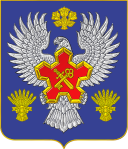 ВОЛГОГРАДСКАЯ ОБЛАСТЬ П О С Т А Н О В Л Е Н И ЕАДМИНИСТРАЦИИ ГОРОДИЩЕНСКОГО МУНИЦИПАЛЬНОГО РАЙОНАот 10 марта 2015 г.  № 540Об утверждении оценки  эффективности реализации муниципальныхпрограмм Городищенского муниципального района за 2014г.	Руководствуясь Федеральным законом от 06.10.2003 № 131-ФЗ «Об общих принципах организации местного самоуправления в Российской Федерации», постановлением администрации Городищенского муниципального района от 07 февраля 2012 г. № 329 «О порядке проведения и критериях оценки эффективности реализации  муниципальных программ Городищенского муниципального района Волгоградской области», Уставом Городищенского муниципального района,  п о с т а н о в л я ю:1.Утвердить Оценку эффективности реализации муниципальных программ Городищенского муниципального района за 2014 год          (прилагается).2. Настоящее постановление подлежит опубликованию на официальном сайте администрации Городищенского муниципального района.3. Контроль за исполнением настоящего постановления возложить на заместителя главы администрации Городищенского муниципального Чумакова С.П.Глава администрации  Городищенского  муниципального района		          			            Ю.Б. Долидзе                                                                                            ПРИЛОЖЕНИЕ к постановлению главы администрации Городищенского муниципального районаот  10 марта 2015 г.  № 540Оценка эффективности реализации муниципальныхпрограмм Городищенского муниципального района за 2014г.В соответствии с Бюджетным Кодексом РФ, постановлением администрации Городищенского муниципального района от 07.02.2012г. № 329 «О порядке проведения и критериях оценки эффективности реализации муниципальных программ Городищенского муниципального района Волгоградской области» отделом экономики администрации Городищенского муниципального района проведена оценка эффективности реализации муниципальных программ по итогам 2014 года. Оценка эффективности реализации муниципальных программ проведена на  основании предоставленных данных исполнителями программ.1.Муниципальная программа «Развитие инвестиционной деятельности на территории Городищенского  муниципального района    Волгоградской области на 2012 - 2015гг.» Целью данной программы является увеличение инвестиционной  активности хозяйствующих субъектов и улучшение инвестиционного климата за счет инвестиционной привлекательности. В данную программу включена подпрограмма «Поддержка и развитие малого и среднего предпринимательства Городищенского муниципального района на 2012 – 2015 годы»	Таблица 1Оценка   эффективности целевых показателей  программы «Развитие инвестиционной деятельности на территории Городищенского муниципального района Волгоградской области на 2012-2015 годы» за 2014 годТаблица 2Анализ  степени исполнения запланированного объема затрат  на реализацию программных мероприятий  (целевых показателей ) муниципальной программы«Развитие инвестиционной деятельности на территории Городищенского муниципального района Волгоградской области на 2012-2015 годы» за 2014 годВывод: Итоговая, интегральная оценка эффективности реализации муниципальной программы (Ои= 0,6ДИ+0,4БЛ) сложилась: Ои=0,6*1+0,4*1= 1Таким образом, программа по итогам 2014г. признана   эффективной.      1.1.  Подпрограмма «Поддержка и развитие малого и среднего предпринимательства Городищенского муниципального района Волгоградской области на 2012 – 2015 годы»  муниципальной программы «Развитие инвестиционной деятельности  на  территории  Городищенского муниципального района Волгоградской области на 2012 – 2015 годы»  	            Таблица 1Оценка   эффективности целевых показателей  муниципальной   подпрограммы          «Поддержка и развитие малого и среднего предпринимательства Городищенского муниципального района Волгоградской области на 2012-2015 годы»за 2014 год		     Таблица 2   Анализ  степени исполнения запланированного объема затрат  на реализацию программных мероприятий  (целевых показателей ) муниципальной подпрограммы «Поддержка и развитие малого и среднего предпринимательства Городищенского муниципального района Волгоградской области на 2012-2015 годы»за 2014годПрограммный подход позволил проводить планомерную работу по созданию более благоприятного предпринимательского климата в Городищенском муниципальном районе, объединению с этой целью усилий органов местного самоуправления и предпринимателей Городищенского муниципального района. Вывод: Итоговая, интегральная оценка эффективности реализации муниципальной программы (Ои= 0,6ДИ+0,4БЛ) сложилась: Ои=0,6*1+0,4*1= 1Таким образом, программа по итогам 2014г. признана   эффективной.                                                                                                                                                                                                                           2.Муниципальная  программа «Молодой семье  - доступное жилье» на 2014-2016 годы» Программа способствует улучшению жилищных условий  молодых семей на муниципальном уровне с целью обеспечения демографического роста, укрепления семейных отношений.   Таблица 1Оценка  эффективности  целевых  показателей  муниципальной  программы «Молодой семье - доступное жилье» на 2014-2016 годы» за 2014 год Таблица 2Анализ степени исполнения запланированного объема затрат на реализацию программныхмероприятий (целевых показателей) муниципальной  программы «Молодой семье- доступное жилье» на 2014-2016 годы»за 2014 годСредства из областного  и федерального бюджетов на исполнение обязательств по  соглашению от 2013 года  поступили в марте 2014г. Велась работа с претендентами, но до конца 2014 года не был подтвержден необходимый пакет документов вследствие исключения из программы участников по причинам наступившего несоответствия условиям участия в программе. По соглашению 2014 года средства из областного бюджета на исполнение обязательств не поступили. Средства, выделенные в 2014 году были возвращены в областной бюджет 23.01.2015 года с подтверждением сохранившейся потребности. Вывод:Итоговая, интегральная оценка эффективности реализации муниципальной программы (Ои= 0,6ДИ+0,4БЛ) сложилась: Ои=0,6*0 +0,4*0= 0Таким образом, программа по итогам 2014г. признана  не эффективной.Но в связи с тем, что обязательства по выполнению программы перешли на 2015 год действие программы должно быть продолжено. 3. Муниципальная программа «Развитие агропромышленного   комплекса Городищенского муниципального района на 2012 - 2015 годы»	                                 Таблица 1Оценка эффективности целевых показателей муниципальной программы  «Развитие агропромышленного комплекса Городищенского муниципального района на 2012 - 2015 годы»  за  2014 годТаблица 2Анализ степени исполнения запланированного объема затрат на реализацию программныхмероприятий (целевых показателей) муниципальной  программы «Развитие агропромышленного комплекса Городищенского муниципального района на 2012 - 2015 годы»  за 2014г.Вывод: Итоговая, интегральная оценка эффективности реализации муниципальной программы (Ои= 0,6ДИ+0,4БЛ) сложилась: Ои=0,6*0,68+0,4*1= 0,41+0,4=0,81Таким образом, программа по итогам 2014г. признана   эффективной.4.Муниципальная программа «Развитие архивного дела в Городищенском муниципальном районе Волгоградской области на 2012 -2014 годы»	                          Таблица 1Оценка эффективности целевых показателей муниципальной  программы «Развитие архивного дела в Городищенском муниципальном районе Волгоградской области на 2012 -2014 годы»  за 2014 годТаблица 2Анализ степени исполнения запланированного объема затрат на реализацию программных мероприятий (целевых показателей) муниципальной  программы «Развитие архивного дела в Городищенском муниципальном районе Волгоградской области на 2012 -2014 годы»за 2014 годВывод: Итоговая, интегральная оценка эффективности реализации муниципальной программы (Ои= 0,6ДИ+0,4БЛ) сложилась: Ои=0,6*1+0,4*1= 1Таким образом, программа по итогам 2014г. признана   эффективной.5.Муниципальная программа  «Охрана окружающей среды Городищенского муниципального района Волгоградской области на 2012-2016 гг.»       Целью данной программы является обеспечение конституционных прав граждан на благоприятную окружающую среду, решения вопросов местного значения в сфере окружающей среды, снижения  негативного воздействия на окружающую среду и здоровье населения  Городищенского района.	  Таблица 1Оценка   эффективности целевых показателей муниципальной  программы«Охрана окружающей среды Городищенского муниципального районаВолгоградской области на 2012-2016 гг.»	за 2014 годТаблица 2Анализ степени исполнения запланированного объема затрат на реализацию программныхмероприятий (целевых показателей) муниципальной программы«Охрана окружающей среды Городищенского муниципального районаВолгоградской области на 2012-2016 гг»за 2014 годВывод: Итоговая, интегральная оценка эффективности реализации муниципальной программы (Ои= 0,6ДИ+0,4БЛ) сложилась: Ои=0,6*1+0,4*1= 1Таким образом, программа по итогам 2014г. признана   эффективной.6. Муниципальная программа «Формирование доступной среды жизнедеятельности для инвалидов и маломобильных групп населения в Городищенском муниципальном районе на 2013 – 2015 годы»                                                                                                                                  Таблица 1Оценка   эффективности целевых показателей муниципальной  программы «Формирование доступной среды жизнедеятельности для инвалидов и маломобильных групп населения в Городищенском муниципальном районе на 2013 – 2015 годы                                                                 за 2014 год  Таблица 2Анализ степени исполнения запланированного объема затрат на реализацию программныхмероприятий (целевых показателей)  муниципальной   программы «Формирование доступной среды жизнедеятельности для инвалидов и маломобильных групп населения в Городищенском муниципальном районе на 2013 – 2015 годы»за	2014 годВывод: Итоговая, интегральная оценка эффективности реализации муниципальной программы (Ои= 0,6ДИ+0,4БЛ) сложилась: Ои=0,6*1+0,4*0,99= 0,6+0,396=0,996Таким образом, программа по итогам 2014г. признана   эффективной.7. Муниципальная  программа «Функционирование и развитие системы управления Городищенского муниципального района Волгоградской области на 2011 – 2014гг.»Основной целью муниципальной программы является оптимизация, развитие и повышение эффективности муниципального управления. Также программой определены основные задачи по развитию системы управления Городищенского муниципального района.В данную  программу включены следующие подпрограммы:  -«Снижение административных барьеров, оптимизация  и повышение качества предоставления государственных и муниципальных  услуг, в том числе на базе многофункциональных центров предоставления государственных и муниципальных услуг в Городищенском муниципальном районе Волгоградской области на 2011 – 2014 гг.»; -«Развитие информатизации Городищенского муниципального района Волгоградской области на 2011 – 2014 гг.»Таблица 1Оценка эффективности целевых показателей муниципальной  программы «Функционирование и развитие системы управления Городищенского муниципального района Волгоградской области на 2011 – 2014гг.»	за 2014 год	Таблица 2Анализ степени исполнения запланированного объема затрат на реализацию программных мероприятий (целевых показателей) муниципальной  программы «Функционирование и развитие системы управления Городищенского муниципального района Волгоградской области на 2011 – 2014гг.»за 2014 год       Мероприятия программы выполнены, экономия по программе - 322 тыс. руб. (по оплате труда, ГСМ, канцтоваров, оплаты счетов за коммунальные услуги).Вывод: Итоговая, интегральная оценка эффективности реализации муниципальной программы (Ои= 0,6ДИ+0,4БЛ) сложилась: Ои=0,6*1+0,4*1= 1Таким образом, программа по итогам 2014г. признана   эффективной.7.1. Подпрограмма «Снижение административных барьеров, оптимизация  и повышение качества предоставления государственных и муниципальных  услуг, в том числе на базе многофункциональных центров предоставления государственных и муниципальных услуг в Городищенском муниципальном районе Волгоградской области на 2011 – 2014 гг.»Таблица 1Оценка эффективности показателей муниципальной подпрограммы «Снижение административных барьеров, оптимизация и повышение качества предоставления государственных и муниципальных услуг, в том числе на базе многофункциональных центров предоставления государственных и муниципальных услуг в Городищенском муниципальном районе Волгоградской области на 2011 -2014 гг»  муниципальной  программы «Функционирование и развитие системы управления Городищенского муниципального района Волгоградской области на 2011 – 2014гг.»	за 2014 год	                    Таблица 2	Анализ степени исполнения запланированного объема затрат на реализацию подпрограммных  мероприятий (целевых показателей) подпрограммы «Снижение административных барьеров, оптимизация и повышение качества предоставления государственных и муниципальных услуг, в том числе на базе многофункциональных центров предоставления государственных и муниципальных услуг в Городищенском муниципальном районе Волгоградской области на 2011 -2014 гг»  муниципальной  программы «Функционирование и развитие системы управления Городищенского муниципального района Волгоградской области на 2011 – 2014гг.»	 за 2014 годОсновной целью подпрограммы является снижение административных барьеров, оптимизация и повышение качества предоставления качества государственных и муниципальных услуг в Городищенском муниципальном районе. Вывод: Итоговая, интегральная оценка эффективности реализации муниципальной программы (Ои= 0,6ДИ+0,4БЛ) сложилась: Ои=0,6*1+0,4*1= 1Таким образом, подпрограмма по итогам 2014г. признана   эффективной.     7.2.Подпрограмма «Развитие информатизации Городищенского муниципального  района Волгоградской области на 2011 – 2014 гг.»	                     Таблица 1Оценка эффективности целевых показателей  подпрограммы «Развитие информатизации Городищенского муниципального  района Волгоградской области на 2011 – 2014 гг.»за 2014 год    Таблица 2Анализ остепени исполнения запланированного объема затрат на реализацию программных мероприятий (целевых показателей) подпрограммы «Развитие информатизации Городищенского муниципального  района Волгоградской области на 2011 – 2014 гг.» за 2014годМероприятия  подпрограммы выполнены,  экономия по мероприятиям подпрограммы в сумме 0,7 тыс.руб.Вывод: Итоговая, интегральная оценка эффективности реализации муниципальной программы (Ои= 0,6ДИ+0,4БЛ) сложилась: Ои=0,6*1+0,4*0,99= 0,6+0,396=0,996Таким образом, подпрограмма по итогам 2014г. признана   эффективной.	                                 Таблица 1Таблица 2Анализ степени исполнения запланированного объема затрат на реализацию программных мероприятий (целевых показателей) муниципальной программы «Ремонт автомобильных дорог на территории Городищенского муниципального района на 2013-2015 годы»за 2014годВывод: Итоговая, интегральная оценка эффективности реализации муниципальной программы (Ои= 0,6ДИ+0,4БЛ) сложилась: Ои=0,6*0,9+0,4*0,98= 0,54+0,39=0,93Таким образом, программа по итогам 2014г. признана   эффективной.9. Муниципальная программа по энергосбережению и повышению энергетической эффективности Городищенского муниципального района Волгоградской области на 2010 - 2015 годыЦель  данной программы – обеспечение условий стабильного экономического роста  Городищенского муниципального района, комфортности проживания населения на доступном уровне, на основе снижения энергоемкости, повышения энергоэффективности потребления топливно –энергетических ресурсов в жилом фонде, зданиях бюджетной сферы и населением.                                                                                                                                        Таблица 2Вывод: Итоговая, интегральная оценка эффективности реализации муниципальной программы (Ои= 0,6ДИ+0,4БЛ) сложилась: Ои=0,6*1+0,4*1= 1Таким образом, программа по итогам 2014г. признана   эффективной.10. Муниципальная программа «Развитие территориального общественного самоуправления Городищенского муниципального района Волгоградской области на 2013 – 2015 годы».Таблица 1                                                                                                                   Оценка   эффективности целевых показателей  муниципальной  программы   «Развитие территориального общественного самоуправления Городищенского муниципального района Волгоградской области на 2013 – 2015 годы» за 2014 год	   Таблица 2Анализ степени запланированного объема затрат на реализацию программныхмероприятий муниципальной  программы   «Развитие территориального общественного самоуправления Городищенского муниципального района Волгоградской области на 2013 – 2015 годы за 2014 годВывод: Итоговая, интегральная оценка эффективности реализации муниципальной программы (Ои= 0,6ДИ+0,4БЛ) сложилась: Ои=0,6*4,8844+0,4*1,02= 2,93+0,408=3,338Таким образом, программа по итогам 2014г. признана   эффективной.                11. Муниципальная программа «Обеспечение пожарной безопасности и антитеррористической  защищенности образовательных учреждений на 2012 – 2014гг.»	               Таблица 1Оценка  эффективности  целевых  показателей  муниципальной программы «Обеспечение пожарной безопасности и антитеррористической защищенности образовательных учреждений на 2012-2014г»за 2014 год   Таблица 2Анализ степени исполнения запланированного объема затрат на реализацию программных  мероприятий (целевых показателей)  муниципальной            программы  «Обеспечение пожарной безопасности и антитеррористической    защищенности образовательных учреждений на 2012-2014г»                     	за 2014 годЦелевые показатели  программы выполнены, средства, выделенные на мероприятия программы израсходованы полностью.Вывод: Итоговая, интегральная оценка эффективности реализации муниципальной программы (Ои= 0,6ДИ+0,4БЛ) сложилась: Ои=0,6*1+0,4*1= 1Таким образом, программа по итогам 2014г. признана   эффективной.12. Муниципальная  программа «Развитие отрасли «Образование» на территории Городищенского муниципального района  на 2011 – 2014 годы»	          Таблица 1Оценка  эффективности  целевых  показателей   муниципальной программы «Развитие отрасли «Образование» на территории Городищенского муниципального района на 2011-2014г»	за 2014 год	                                 Таблица 2Анализ степени исполнения запланированного объема затрат на реализацию программных мероприятий (целевых показателей) муниципальной программы «Развитие отрасли «Образование» на территории   Городищенского   муниципального района  на 2011-2014г»                     	за 2014 годПо данной программе  исполнение  составило 92%.  Все объекты образования сохранены и в полном объеме осуществляют образовательный процесс.Вывод: Итоговая, интегральная оценка эффективности реализации муниципальной программы (Ои= 0,6ДИ+0,4БЛ) сложилась: Ои=0,6*1+0,4*0,92= 0,6+0,368= 0,968.Таким образом, программа по итогам 2014г. признана   эффективной.13. Муниципальная   программа «Духовно – нравственное воспитание граждан Городищенского муниципального района на 2012 – 2015 годы»        Цель программы – совершенствование системы духовно - нравственного воспитания граждан Городищенского муниципального  района, формирование у них устойчивого интереса к эстетическим ценностям традиционной отечественной культуры, обеспечение гуманистической направленности воспитательного процесса.Таблица 1Оценка эффективности целевых показателей муниципальной   программы «Духовно – нравственное воспитание граждан Городищенского муниципального района на 2012 – 2015 годы» за 2014 год     Таблица 2Анализ степени  исполнения запланированного объема затрат на реализацию программныхмероприятий (целевых показателей) муниципальной   программы «Духовно – нравственное воспитание граждан Городищенского муниципального района на 2012 – 2015 годы»	за 2014 годЦелевые показатели  программы выполнены, средства, выделенные на мероприятия программы израсходованы полностью.Вывод: Итоговая, интегральная оценка эффективности реализации муниципальной программы (Ои= 0,6ДИ+0,4БЛ) сложилась: Ои=0,6*1+0,4*1= 1Таким образом, программа по итогам 2014г. признана   эффективной.14. Муниципальная    программа «Сохранение и развитие муниципальных учреждений культуры, спорта и молодежной политики Городищенского муниципального района на 2012 – 2016 годы»Цель данной программы: поддержка и развитие учреждений культуры, молодежной политики и спорта, приведение технического состояния   в соответствие с нормативными требованиями безопасности, санитарными и противопожарными нормами.	Таблица 1 Оценка эффективности целевых показателей муниципальной    программы «Сохранение и развитие муниципальных учреждений культуры, спорта и молодежной политики Городищенского муниципального района на 2012 – 2016 годы»	2014 год Таблица 2Анализ степени запланированного объема затрат на реализацию программных мероприятий (целевых показателей)    муниципальной    программа «Сохранение и развитие муниципальных учреждений культуры, спорта и молодежной политики Городищенского муниципального района на 2012 – 2016 годы»2014 годВывод: Итоговая, интегральная оценка эффективности реализации муниципальной программы (Ои= 0,6ДИ+0,4БЛ) сложилась: Ои=0,6*1,05+0,4*0,99=0,63+0,396=1,02Таким образом, программа по итогам 2014г. признана   эффективной.15. Программа противодействия коррупции в Городищенском муниципальном районе на 2013 – 2015 годыТаблица 1Оценка эффективности целевых показателей муниципальной программы противодействия коррупции в Городищенском муниципальном районе на 2013 – 2015 годы за 2014 годТаблица  2Анализ степени исполнения запланированного объема затрат на реализацию программных мероприятий (целевых показателей) муниципальной программы противодействия коррупции в Городищенском муниципальном районе на 2013 – 2015 годыза 2014г.Вывод: Итоговая, интегральная оценка эффективности реализации муниципальной программы (Ои= 0,6ДИ+0,4БЛ) сложилась: Ои=0,6*1+0,4*1= 1Таким образом, программа по итогам 2014г. признана   эффективной.16. Муниципальная программа «Создание общественных спасательных постов в местах массового отдыха населения и обучение населения, прежде всего детей, плаванию и приемам спасания на воде на территории Городищенского муниципального района» на 2013 -2015 годы                                                                                                                                   Таблица 1Оценка эффективности целевых показателей муниципальной                                                                                                                                                                                                                                                                                                                                                                                                                                                                                                                программы «Создание общественных спасательных постов в местах массового отдыха населения и обучение населения, прежде всего детей, плаванию и приемам спасания на воде на территории Городищенского муниципального района» на 2013 -2015 годы2014 годВывод: Итоговая, интегральная оценка эффективности реализации муниципальной программы (Ои= 0,6ДИ+0,4БЛ) сложилась: Ои=0,6+0,4*1= 1Таким образом, программа по итогам 2104г. признана   эффективной.17. Муниципальная программа «Патриотическое воспитание и допризывная подготовка молодежи Городищенского муниципального района на 2012 – 2014 годы»       Цель программы - совершенствование системы гражданского - патриотического воспитания детей и допризывной подготовки молодежи Городищенского муниципального района.	                                         Таблица 1Оценка эффективности целевых показателей муниципальной  программы «Патриотическое воспитание и допризывная подготовка молодежи Городищенского муниципального района на 2012 – 2014 годы» за 2014 год       Таблица 2          Анализ степени исполнения запланированного объема затрат на реализацию программных мероприятий (целевых показателей)    муниципальной программы «Патриотическое воспитание и допризывная подготовка молодежи Городищенского муниципального района на 2012 – 2014 годы»    за 2014 годВывод: Итоговая, интегральная оценка эффективности реализации муниципальной программы (Ои= 0,6ДИ+0,4БЛ) сложилась: Ои=0,6*1+0,4*1= 1Таким образом, программа по итогам 2104года  признана   эффективной18. Муниципальная  программа «Повышение безопасности дорожного движения на территории Городищенского муниципального района» на 2013 - 2015 годыПрограмма разработана с целью поэтапного обеспечения замедления темпов роста  и стабилизации дорожно-транспортных происшествий, сокращения количества ДТП и количества пострадавших в них, обеспечения безопасности перевозок пассажиров на автобусах и маршрутных такси, профилактики детского дорожно-транспортного травматизма. Таблица 1Оценка  эффективности  целевых  показателей   муниципальной  программы «Повышение безопасности дорожного движения на территории Городищенского муниципального района » на 2013 – 2015годы за 2014 годТаблица 2Анализ сепени исполнения  заплпнированного объема затрат на реализацию программных мероприятий (целевых  показателей)   муниципальной  программы «Повышение безопасности дорожного движения на территории Городищенского муниципального района » на 2013 – 2015годыза 2014 годВывод: Итоговая, интегральная оценка эффективности реализации муниципальной программы (Ои= 0,6ДИ+0,4БЛ) сложилась: Ои=0,6*1+0,4*1= 1Таким образом, программа по итогам 2014г. признана   эффективной.19.Муниципальная    программа «Комплексные меры противодействия наркомании на территории Городищенского  муниципального района на 2012-2014 годы»Целью программы является сокращение масштабов незаконного потребления наркотических средств, психотропных веществ и алкоголизма на территории Городищенского муниципального района, и связанных с ними правонарушений.	           Таблица 1Оценка эффективности целевых показателей   муниципальной  программы «Комплексные меры противодействия наркомании на территории Городищенского  муниципального района на 2012-2014 годы»за  2014 год   Таблица 2Анализ степени  исполнения запланированного объема затрат на реализацию программных муниципальной  программы «Комплексные меры противодействия наркомании на территории Городищенского  муниципального района на 2012-2014 годы»  за 2014 годВывод: Итоговая, интегральная оценка эффективности реализации муниципальной программы (Ои= 0,6ДИ+0,4БЛ) сложилась: Ои=0,6*1+0,4*1= 1Таким образом, программа по итогам 2014г. признана   эффективной.20.  Муниципальная   программа  по профилактике  правонарушений в Городищенском муниципальном районе на 2011 – 2013г.Основной целью программы является формирование системы профилактики правонарушений, укрепление общественного порядка и общественной безопасности на территории Городищенского муниципального района, вовлечение в эту деятельность общественных формирований и населения, повышение роли и ответственности органов местного самоуправления с привлечением территориальных органов федеральной власти.	          Таблица 1Оценка  эффективности  целевых  показателей   муниципальной программы  по профилактике правонарушений в Городищенском муниципальном районе на 2014 – 2016гг. за 2014 г.Таблица 2Анализ степени исполнения запланированного объема затрат на реализацию программныхмероприятий (целевых показателей) муниципальной программы  по профилактике правонарушений в Городищенском    муниципальном районе на 2014 – 2016гг.за 2014 годВывод: Итоговая, интегральная оценка эффективности реализации муниципальной программы (Ои= 0,6ДИ+0,4БЛ) сложилась: Ои=0,6*1,07+0,4*1= 1,042Таким образом, программа по итогам 2014г. признана   эффективной.21. Муниципальная программа «Развитие физической культуры и спорта в Городищенском муниципальном районе на 2013-2015 годы»  Таблица 1Оценка эффективности  целевых  показателей  муниципальной программы «Развитие физической культуры и спорта в Городищенском муниципальном районе на 2013-2015 годы» за 2014 год                                                                                                                                     Таблица 2Анализ степени исполнения запланированного объема затрат на реализацию мероприятий (целевых показателей)  муниципальной  программы «Развитие физической культуры и спорта в Городищенском муниципальном районе на 2013-2015 годы» за 2014 годМероприятия по программе выполнены.Вывод: Итоговая, интегральная оценка эффективности реализации муниципальной программы (Ои= 0,6ДИ+0,4БЛ) сложилась: Ои=0,6*1,6+0,4*1= 0,96+0,4=1,36Таким образом, программа по итогам 2014г. признана   эффективной.22.Муниципальная программа «Развитие и модернизация сети образовательных учреждений на территории Городищенского муниципального района на 2014-2016г»       Целью данной программы является восстановление, оснащение, текущий, капитальный ремонт и реконструкция образовательных учреждений на территории Городищенского муниципального района.                                                                                                                                                        Таблица 1Оценка эффективности целевых показателей муниципальной программы   «Развитие и модернизация сети образовательных учреждений на территории Городищенского муниципального района на 2014-2016г» за 2014год Таблица  2Анализ степени исполнения запланированного объема затрат на реализацию программных показателей муниципальной программы   «Развитие и модернизация сети образовательных учреждений на территории Городищенского муниципального района на 2014-2016 годы»  за 2014 годВ результате реализации мероприятий настоящей Программы достигнуты социально-экономические показатели, характеризующие экономическую, бюджетную и социальную эффективность  развития  сети дошкольных образовательных учреждений.Муниципальная программа «Развитие и модернизация сети образовательных учреждений  на территории Городищенского муниципального района» на 2014-2016 годы» стала организационной основой по восстановлению, капитальному ремонту и реконструкции дошкольных образовательных учреждений на территории Городищенского муниципального района на 2014-2016 годы.          Вывод:           Итоговая, интегральная оценка эффективности реализации муниципальной программы (Ои= 0,6ДИ+0,4БЛ) сложилась: Ои=0,6*1+0,4*0,8= 0,6+0,32=0,92Таким образом, программа по итогам 2014г. признана   эффективной.23.Муниципальная программа «Устойчивое развитие сельских территорий в Городищенском муниципальном районе Волгоградской области на 2014-2017 годы и на период до 2020 года».	Целью программ является улучшение условий проживания сельского населения и формирование социально-инженерной инфраструктуры сельских территорий.		Комплексное обустройство объектами социальной чферы инфраструктуры сельских поселений.	Удовлетворение потребностей сельского населения в благоустроенном жилье, в том числе молодых семей и молодых специалистов, востребованных для реализации инвестиционных проектов в агропромышленном комплексе.	Концентрация ресурсов, направленных на комплексное обустройство объектами социальной и инженерной инфраструктуры сельских поселений, в которых осуществляется или планируется реализация инвестиционных проектов в агропромышленном комплексе.	Поддержка местных инициатив граждан, проживающих в сельской местности, по улучшению условий жизнедеятельности.	Поощрение и популяризация достижений в сфере развития сельских территорий.                                                                                                                                                        Таблица1Оценка эффективности целевых показателей муниципальной программы   «Устойчивое развитие сельских территорий в Городищенском муниципальном районе Волгоградской области на 2014-2017 годы и на период до 2020 года»за 2014годТаблица 2Анализ степени исполнения запланированного объема затрат на реализацию программных показателей муниципальной программы   «Устойчивое развитие сельских территорий в Городищенском муниципальном районе Волгоградской области на 2014-2017 годы и на период до 2020 года»  за 2014 годВ целом использование комплексного подхода к повышению уровня комфортности проживания в сельской местности будет способствовать созданию благоприятных условий для повышения инвестиционной активности в агропромышленном комплексе района, созданию новых рабочих мест с учетом применения современных технологий в организации труда, повышению налогооблагаемой базы бюджетов муниципальных образований и обеспечению роста сельской экономики.Вывод: Итоговая, интегральная оценка эффективности реализации муниципальной программы (Ои= 0,6ДИ+0,4БЛ) сложилась: Ои=0,6*1+0,4*1= 1Таким образом, программа по итогам 2014г. признана   эффективной.Управляющий делами                                                                                              Н. Ю. ПоповаНаименование
целевого показателяЕд.измеренияЗначение целевого показателяЗначение целевого показателяЗначение целевого показателяЗначение целевого показателяОценка(ДИ)Наименование
целевого показателяЕд.измеренияплановое
значениефактическое
значениеотклонениеотклонениеОценка(ДИ)Наименование
целевого показателяЕд.измеренияплановое
значениефактическое
значениеабсолютное 
(+/-  )относи-
тельное
(%)Оценка(ДИ)1234567Объем инвестиций в консолидированный бюджет (в действующих ценах)млн.руб.887,671887,671-1хТемп роста физического объема инвестиций%88,4588,45-1хКоличество новых рабочих местчел.230230-1хИтоговая сводная оценка по программеххххх1N 
п/пНаименование
мероприятийИсточник
финанси-
рования Объем финансирования, тыс. руб.     Объем финансирования, тыс. руб.     Объем финансирования, тыс. руб.     Объем финансирования, тыс. руб.     степень исполнения запланированного объема затрат    (5/4)Исполнитель
мероприятия   N 
п/пНаименование
мероприятийИсточник
финанси-
рования Плановое  значение (уточн.)Фактическое значение  отклонение     отклонение     степень исполнения запланированного объема затрат    (5/4)Исполнитель
мероприятия   N 
п/пНаименование
мероприятийИсточник
финанси-
рования Плановое  значение (уточн.)Фактическое значение  абсолютное 
(тыс. руб.)
+/-    относи-
тельное
(%)    степень исполнения запланированного объема затрат    (5/4)Исполнитель
мероприятия   1234567891.Расходы на капитальные вложения в объекты недвижимого имущества муниципальной собственности в области коммунального хозяйстваРайонный бюджет4116,84116,8-01Администрация района2.Расходы на решение вопро-сов местного значения муниципального районаРайонный бюджет38,338,3-01Администрация района3.Оценка и оформление прав на объекты муниципального имущества и земельные участкиРайонный бюджет288,8288,8-01Комитет по управлению муниципальным имуществом4.Техническая инвентаризация объектов муниципального имущества и земельных участковРайонный бюджет8,88,8-01Комитет по управлению муниципальным имуществом5.Межевание и постановка на кадастровый учет земельных участковРайонный бюджет236,4236,4-01Комитет по управлению муниципальным имуществом6.Информирование граждан о проведении торгов в отношении муниципального имущества и предоставления земельных участковРайонный бюджет9,49,4-01Комитет по управлению муниципальным имуществом7.Межевание и постановка на кадастровый учет земельных участков для дальнейшей передаче гражданам, имеющим 3-х и более детей в соответствии с Законом Волгоградской области № 2272-ОД от 16.11.2012г.Районный бюджет779,0779,0-01Комитет по управлению муниципальным имуществом8.Прочие расходы (перечисление НДС от продажи имущества)Районный бюджет180,2180,2-01Комитет по управлению муниципальным имуществом9.Взносы на капитальный ремонт общего имущества в многоквартирных домахРайонный бюджет37,337,3-01Комитет по управлению муниципальным имуществомИтого по программе5695,05695,0БЛ=1Наименование
целевого показателяЕд.измеренияЗначение целевого показателяЗначение целевого показателяЗначение целевого показателяЗначение целевого показателяОценка(ДИ)Наименование
целевого показателяЕд.измеренияплановое
значениефактическое
значениеотклонениеотклонениеОценка(ДИ)Наименование
целевого показателяЕд.измеренияплановое
значениефактическое
значениеабсолютное 
(+/-  )относи-
тельное
(%)Оценка(ДИ)1234567Количество субъектов малого и среднего предпринимательства района на 10000 человек населенияед.400411+ 111,0275хДоля среднесписочной численности работников, малого и среднего предпринимательства в среднесписочной численности всех предприятий и организаций%53,655,4+ 1,81,033хИтоговая сводная оценка по программеххххх1,03N 
п/пНаименование
мероприятийИсточник
финанси-
рованияОбъем финансирования, тыс. руб.Объем финансирования, тыс. руб.Объем финансирования, тыс. руб.Объем финансирования, тыс. руб.степень исполнения запланированного объема затрат(5/4)N 
п/пНаименование
мероприятийИсточник
финанси-
рованияплановое
значение(уточн.)фактическое
значениеотклонениеотклонениестепень исполнения запланированного объема затрат(5/4)Исполнитель
мероприятияN 
п/пНаименование
мероприятийИсточник
финанси-
рованияплановое
значение(уточн.)фактическое
значениеабсолютное 
(тыс. руб.)
+/-относи-
тельное
(%)степень исполнения запланированного объема затрат(5/4)1234567891.Организация выставочно-ярмарочной деятельности, праздничных мероприятий, конкурсов на повышение престижа СМиСП. Предоставление муниципальных площадей на льготных условиях для проведения выставочно-ярморочных мероприятийРайонный бюджет80,080,0001Отдел экономикиИтого по программе80,080,000БЛ=1№Наименование целевого показателяЕд. измеренияЗначение целевого показателяЗначение целевого показателяЗначение целевого показателяЗначение целевого показателяОценка№Наименование целевого показателяЕд. измеренияплановоезначениефактическое значениеотклонение абсолютное(+/-)% выполненияОценка1Предоставление социальной выплаты молодым семьям:- по Соглашению № 15-13 мсот 02.09.2013г.- по Соглашению № 18-14 мс от 24.09.2014г.кол-во семей (соц.выплаты)11----0000Итоговая оценка ххххх0N 
п/пНаименование
мероприятийИсточник
финанси-
рованияОбъем финансирования, тыс. руб.Объем финансирования, тыс. руб.Объем финансирования, тыс. руб.Объем финансирования, тыс. руб.степень исполнения запланированного объема затрат(5/4)N 
п/пНаименование
мероприятийИсточник
финанси-
рованияплановое
значение(уточн.)фактическое
значение  отклонение     отклонение     степень исполнения запланированного объема затрат(5/4)Исполни тель
мероприя тия   N 
п/пНаименование
мероприятийИсточник
финанси-
рованияплановое
значение(уточн.)фактическое
значение  абсолютное 
(тыс. руб.)
+/-    относи-
тельное
(%)    степень исполнения запланированного объема затрат(5/4)1234567891.Предоставление социальной выплаты молодым семьям:по Соглашению № 15-13 мс от 02.09.2013 г.Федеральный бюджет, областной бюджет2175,3002175,31001000Отдел по культуре молодежной политике и спорту1.Предоставление социальной выплаты молодым семьям:по Соглашению № 15-13 мс от 02.09.2013 г.Федеральный бюджет, областной бюджет002175,31001000Отдел по культуре молодежной политике и спорту2.Предоставление социальной выплаты молодым семьям:по Соглашению № 18-14 мс от 24.09.2014 г.Федеральный бюджет, областной бюджет, бюджет ГМР2816,30002816,31000100000Отдел по культуре молодежной политике и спортуИтого по программе4991,64991,6Наименование
целевого показателяЕд.измеренияЕд.измеренияЗначение целевого показателяЗначение целевого показателяЗначение целевого показателяЗначение целевого показателяЗначение целевого показателяЗначение целевого показателяЗначение целевого показателяЗначение целевого показателяОценка(ДИ)Оценка(ДИ)Наименование
целевого показателяЕд.измеренияЕд.измеренияПлано вое
значе ниеПлано вое
значе ниефактическое
значе ниефактическое
значе ниеотклонениеотклонениеотклонениеотклонениеОценка(ДИ)Оценка(ДИ)Наименование
целевого показателяЕд.измеренияЕд.измеренияПлано вое
значе ниеПлано вое
значе ниефактическое
значе ниефактическое
значе ниеАбсолют ное 
(+/-  )Абсолют ное 
(+/-  )относи-
тельное
(%)относи-
тельное
(%)Оценка(ДИ)Оценка(ДИ)1123344556677производство зерна  производство зерна  тн43000430002464524645-18355-183550,570,57ХХмасличных культур масличных культур тн12001200355355-845-8450,300,30ХХовощейовощейтн25000025000032020032020070200702001,281,28ХХскота и птицы (на убой в ж. в.)скота и птицы (на убой в ж. в.)тн133501335076237623-5727-57270,570,57ХХмолокамолокатн7850785053615361-2489-24890,680,68ХХИтоговая сводная оценка по программеИтоговая сводная оценка по программеХХХХХХХХХ0,680,68N 
п/пНаименование
мероприятийИсточник
финанси-
рованияОбъем финансирования, тыс. руб.Объем финансирования, тыс. руб.Объем финансирования, тыс. руб.Объем финансирования, тыс. руб.степень исполнения запланированного объема затрат(5/4)N 
п/пНаименование
мероприятийИсточник
финанси-
рованияплановое
значение(уточн.)фактическое
значениеотклонениеотклонениестепень исполнения запланированного объема затрат(5/4)Исполнитель
мероприятияN 
п/пНаименование
мероприятийИсточник
финанси-
рованияплановое
значение(уточн.)фактическое
значениеабсолютное 
(тыс. руб.)
+/-относи-
тельное
(%)степень исполнения запланированного объема затрат(5/4)1234567891.Организация и проведение праздничных мероприятий, торжеств муниципального района Волгоградской области, связанных с сельскохозяйственным производством.Бюджет Городищенского муниципального района49,849,8001Отдел аграрной политикиИтого по программех49,849,8001хНаименование
целевого показателяЕд.измеренияЗначение целевого показателяЗначение целевого показателяЗначение целевого показателяЗначение целевого показателяОценка(ДИ)Наименование
целевого показателяЕд.измеренияплановое
значениефактическое
значениеотклонениеотклонениеОценка(ДИ)Наименование
целевого показателяЕд.измеренияплановое
значениефактическое
значениеабсолютное 
(+/-  )относи-
тельное
(%)Оценка(ДИ)1234567Создание условий  по обеспечению безопасности хранения архивных документов муниципальной собственности, обеспечения  социальных гарантий граждан ед.1101хИтоговая сводная оценка по программехххх1N 
п/пНаименование
мероприятийИсточник
финанси-
рованияОбъем финансирования, тыс. руб.Объем финансирования, тыс. руб.Объем финансирования, тыс. руб.Объем финансирования, тыс. руб.степень исполнения запланированного объема затрат(5/4)N 
п/пНаименование
мероприятийИсточник
финанси-
рованияплановое
значение(уточн.)фактическое
значениеотклонениеотклонениестепень исполнения запланированного объема затрат(5/4)Исполнитель
мероприятияN 
п/пНаименование
мероприятийИсточник
финанси-
рованияплановое
значение(уточн.)фактическое
значениеабсолютное 
(тыс. руб.)
+/-относи-
тельное
(%)степень исполнения запланированного объема затрат(5/4)1234567891.Произвести текущий ремонт архивохранилищ № 3 и № 4 документов по личному составу, кабинета и лестничного маршаРайонный бюджет51,251,2001Администрация района2.Проведение пожарной и охранной сигнализации в хранилищах  № 1 и № 4Районныйбюджет96,896,8001Администрация районаИтого по программе148,00148,001Наименование
целевого показателяЕд.измеренияЗначение целевого показателяЗначение целевого показателяЗначение целевого показателяЗначение целевого показателяОценка(ДИ)Наименование
целевого показателяЕд.измеренияплановое
значениефактическое
значениеотклонениеотклонениеОценка(ДИ)Наименование
целевого показателяЕд.измеренияплановое
значениефактическое
значениеабсолютное 
(+/-  )относи-
тельное
(%)Оценка(ДИ)1234567Наличие фактов нарушения действующего законодательства по результатам проверок правоохранительных, контрольных и надзорных органовед.0000хСоблюдение исполнительской дисциплины (нарушение сроков исполнения поручений администраций Городищенского муниципального района)ед.0000хСоблюдение норм законодательства о размещении заказов на поставки товаров выполненных работ, оказание услуг для муниципальных нуждед.0000хРеализация права работников на охрану трудаед.0000хИсполнение бюджетатыс. руб.20020001хРавномерность расходования местного бюджета0000хКоличество удовлетворенных обращений граждан и организаций за природоресурсной информацией к общему объему%10010001хИтоговая сводная оценка по программехххх1N 
п/пНаименование
мероприятийИсточник
финанси-
рованияОбъем финансирования, тыс. руб.Объем финансирования, тыс. руб.Объем финансирования, тыс. руб.Объем финансирования, тыс. руб.степень исполнения запланированного объема затрат(5/4)N 
п/пНаименование
мероприятийИсточник
финанси-
рованияплановое
значение(уточн.)фактическое
значениеотклонениеотклонениестепень исполнения запланированного объема затрат(5/4)Исполнитель
мероприятияN 
п/пНаименование
мероприятийИсточник
финанси-
рованияплановое
значение(уточн.)фактическое
значениеабсолютное 
(тыс. руб.)
+/-относи-
тельное
(%)степень исполнения запланированного объема затрат(5/4)1234567891.Ремонт системы водоснабже ния и водоотведения в школьных и дошкольных учреждениях, в т.ч.:Районный бюджет164,7164,7001МКУ «Образова ние»МБДОУ «ГДС «Колокольчик»Районный бюджет100100001МБДОУ «Улыбка»Районный бюджет46,946,9001МБДОУ «ННДС «Березка»Районный бюджет17,817,80012.Другое (спил и вывоз деревьев, обработка территории от насекомых), в т.ч.:Районный бюджет35,335,3001МКУ «Образование»МБДОУ «Улыбка»Районный бюджет10,310,3001«Новорогачинский детский садик «Золотой Петушок»Районный бюджет2525001Итого по программе200,0200,0001хНаименование
целевого показателяЕд.измеренияЗначение целевого показателяЗначение целевого показателяЗначение целевого показателяЗначение целевого показателяОценка(ДИ)Наименование
целевого показателяЕд.измеренияПлано вое
значе ниефактическое
значе ниеотклонениеотклонениеОценка(ДИ)Наименование
целевого показателяЕд.измеренияПлано вое
значе ниефактическое
значе ниеабсолютное 
(+/-  )относи-
тельное
(%)Оценка(ДИ)1234567Количество разработанных нормативно-правовых актовед.0000хДоля доступных для инвалидов  и других МГН приоритетных объектов социальной инфраструктуры%5,15,101хКоличество культурных, досуговых, спортивных, кружковых мероприятий с участием инвалидов%575701хЧисленность инвалидов, принявших участие в мероприятияхчел.20020001хДоля инвалидов, и других МНГ, принявших участие в мероприятиях программы%303001хИтоговая оценка по программеххххх1N 
п/пНаименование
мероприятийИсточник
финанси-
рованияОбъем финансирования, тыс. руб.Объем финансирования, тыс. руб.Объем финансирования, тыс. руб.Объем финансирования, тыс. руб.степень исполнения запланированного объема затрат(5/4)N 
п/пНаименование
мероприятийИсточник
финанси-
рованияплановое
значение(уточн.)фактическое
значениеотклонениеотклонениестепень исполнения запланированного объема затрат(5/4)Исполнитель
мероприятияN 
п/пНаименование
мероприятийИсточник
финанси-
рованияплановое
значение(уточн.)фактическое
значениеабсолютное 
(тыс. руб.)
+/-относи-
тельное
(%)степень исполнения запланированного объема затрат(5/4)1234567891.Доля доступных для инвалидов и других МГН приоритетных объектов социальной инфраструктурыГМР, бюджеты поселений108,4108,00,40,30,99Отдел по КМПС, отдел по образованию, администрация Кузьмичесвско го сельского поселения2.Количество культурных доступных спортивных кружковых мероприятий с участием инвалидовНе предусматривает дополнителное финансированиеОтдел по КМПСИтого по программе108,4108,00,40,30,99Наименование
целевого показателяЕд.измеренияЗначение целевого показателяЗначение целевого показателяЗначение целевого показателяЗначение целевого показателяОценка(ДИ)Наименование
целевого показателяЕд.измеренияплановое
значениеФактичес кое
значениеотклонениеотклонениеОценка(ДИ)Наименование
целевого показателяЕд.измеренияплановое
значениеФактичес кое
значениеАбсолют ное 
(+/-  )относи-
тельное
(%)Оценка(ДИ)1234567Динамика расходов на материально-техническое оснащение деятельности администрациитыс.руб.68002,867783,2-219,61ХКол-во муниципальных служащих, прошедших переподготовку или повысивших свою квалификациючел.2201ХКол-во муниципальных служащих, прошедших аттестациючел.0000ХДоля рабочих мест подключенных к сети Интернет%999901ХИтоговая сводная оценкахххх1N 
п/пНаименование
мероприятийИсточник
финанси-
рованияОбъем финансирования, тыс. руб.Объем финансирования, тыс. руб.Объем финансирования, тыс. руб.Объем финансирования, тыс. руб.степень исполнения запланированного объема затрат(5/4)N 
п/пНаименование
мероприятийИсточник
финанси-
рованияПлано вое
значение(уточн.)фактическое
значениеотклонениеотклонениестепень исполнения запланированного объема затрат(5/4)Исполнитель
мероприятияN 
п/пНаименование
мероприятийИсточник
финанси-
рованияПлано вое
значение(уточн.)фактическое
значениеабсолютное 
(тыс. руб.)
+/-относи-
тельное
(%)степень исполнения запланированного объема затрат(5/4)1234567891.Переподготовка кадровРайонный бюджет355,6355,6001Структурные подразделения2.Информирование граждан о деятельности ОМСРайонный бюджет00000Структурные подразделения3.Материально – техническое обеспечение деятельностиРайонный бюджет68002,867783,2-219,60,0381Структурные подразделения4.Обеспечение престижности и привлекательностиРайонный бюджет11087,411085,3-2,10,021Администрация5.Организация земельного контроляРайонный бюджет00000КУМИ6.Организация проведения выборовРайонный бюджет00000Избирательная комиссия7.МЗ «Междуречье»Районный бюджет21602160001МЗ «Междуречье»8.Наказы избирателейРайонный бюджет3037,42937,1-100,33,31Районная Дума9.Межбюджетные трансфертыРайонный бюджет360,5360,5001Комитет финансов10.Проценты по муниципальному долгуРайонный бюджет00000Комитет по финансам11.Прочие мероприятияРайонный бюджет12604,61204,6001Структурные подразделенияИтого по программех97608,397286,3-322,00,331хНаименование
целевого показателяЕд.измеренияЗначение целевого показателяЗначение целевого показателяЗначение целевого показателяЗначение целевого показателяОценка(ДИ)Наименование
целевого показателяЕд.измеренияплановое
значениефактическое
значениеотклонениеотклонениеОценка(ДИ)Наименование
целевого показателяЕд.измеренияплановое
значениефактическое
значениеабсолютное 
(+/-  )относи-
тельное
(%)Оценка(ДИ)1234567Охват населения МФЦ%9080100,9хОтсутствие нарушений, установленных регламентами, сроков предоставления государственных и муниципальных услугшт.0001хДоля муниципальных услуг, переведенных в электронный вид%8801хДоля стандартизированных и регламентированных муниципальных услуг в соответствии с 210 –ФЗ от 27.07.2010%10010001хДоля муниципальных услуг, информация о которых размещена на официальном сайте администрации Городищенского муниципального района%10010001хИтоговая сводная оценка по программехххх1N 
п/пНаименование
мероприятийИсточник
финанси-
рованияОбъем финансирования, тыс. руб.Объем финансирования, тыс. руб.Объем финансирования, тыс. руб.Объем финансирования, тыс. руб.степень исполнения запланированного объема затрат(5/4)N 
п/пНаименование
мероприятийИсточник
финанси-
рованияплановое
значение(уточн.)фактическое
значениеотклонениеотклонениестепень исполнения запланированного объема затрат(5/4)Исполнитель
мероприятияN 
п/пНаименование
мероприятийИсточник
финанси-
рованияплановое
значение(уточн.)фактическое
значениеабсолютное 
(тыс. руб.)
+/-относи-
тельное
(%)степень исполнения запланированного объема затрат(5/4)1234567891.Создание и функционирование МФЦОбластной бюджет000002.Создание и функционирование МФЦ Районный бюджет000003.Материально-техническое обеспечение МФЦРайонный бюджет5192,65148,244,40,00914.Материально-техническое обеспечение МФЦФедеральный бюджет12101210001Итого по программех6402,66358,244,40,0071N п/пНаименование целевого показателяЕд. измеренияЗначение целевого показателяЗначение целевого показателяЗначение целевого показателяЗначение целевого показателяОценка в баллах (ДИ)N п/пНаименование целевого показателяЕд. измеренияплановое значениеФактичес кое значениеотклонениеотклонениеОценка в баллах (ДИ)N п/пНаименование целевого показателяЕд. измеренияплановое значениеФактичес кое значениеабсолютное (+/-)относительное % Оценка в баллах (ДИ)123456781.Количество рабочих мест, объединенных в единую сеть управления и передачи данных (нарастающим итогом)шт.99990102.Количество рабочих мест, подключенных к системе электронного документооборота (нарастающим итогом)шт.10100103Время прохождения документов между структурными подразделениями администрации Городищенского муниципального районасек.150015000104.Доля рабочих мест специалистов органов местного самоуправления, укомплектованных современной компьютерной техникой (не менее)%43,543,50105.Доля рабочих мест, оснащенных лицензионным программным обеспечением (не менее)%82,582,50106.Доля рабочих мест, обеспеченных широкополосным доступом к сети Интернет (не менее)%9999010Итоговая сводная оценка по программе(S)*хххх1№ п/пНаименование мероприятийИсточник финансированияОбъем финансированияОбъем финансированияОбъем финансированияОбъем финансированияСтепень исполнения запланированного объема затрат (5/4) БЛИсполни тель мероприя тия№ п/пНаименование мероприятийИсточник финансированияплановое значение (уточ) (тыс. руб.)фактическое значениеотклонениеотклонениеСтепень исполнения запланированного объема затрат (5/4) БЛИсполни тель мероприя тия№ п/пНаименование мероприятийИсточник финансированияплановое значение (уточ) (тыс. руб.)фактическое значениеабсолютное (тыс. руб.), +/-Относительное, %Степень исполнения запланированного объема затрат (5/4) БЛИсполни тель мероприя тия1234567891.Развитие и поддержка электронной справочно-правовой системы администрации Городищенского муниципального района Бюджет ГМР384,0384,0001ОИТ, отдел экономики2.Поддержка информационных систем комплекса АЦКместный бюджет1020,01020,0001ОИТ, отдел экономики, МКУ "УКС ТОД"3.Обеспечение широкополосного доступа органов местного самоуправления Городищенского муниципального района к сети Интернетместный бюджет66,066,0001ОИТ, отдел экономики, МКУ "УКС ТОД"4.Комплектование рабочих мест современной компьютерной техникойместный бюджет266,2265,5-0,70,260,99ОИТ, отдел экономики, муниципальные учреждения5.Доукомплектование серверов и автоматизированных рабочих мест лицензионным программным обеспечениемместный бюджет87,987,9001ОИТ, отдел экономики, МКУ "УКС ТОД"6.Совершенствование структуры, обеспечение наполнения официального сайта администрации Городищенского муниципального района в сети Интернетместный бюджет14,814,8001ОИТ, структурные подразделения администрации7.Создание системы антивирусной защиты информационно-технических ресурсов органов местного самоуправления Городищенского муниципального районаместный бюджет71,071,0001ОИТ, отдел экономики, МКУ "УКС ТОД"Итого по подпрограмме1897,91897,2000,998. Муниципальная  программа «Ремонт автомобильных дорог на территории   Городищенского муниципального района на 2013 – 2015 годы»за 2014 годза 2014 годза 2014 годза 2014 годза 2014 годза 2014 годза 2014 годза 2014 годза 2014 годНаименование
целевого показателяЕд.измеренияЗначение целевого показателяЗначение целевого показателяЗначение целевого показателяЗначение целевого показателяОценка(ДИ)Наименование
целевого показателяЕд.измеренияплановое
значениефактическое
значениеотклонениеотклонениеОценка(ДИ)Наименование
целевого показателяЕд.измеренияплановое
значениефактическое
значениеАбсолют ное 
(+/-  )относи-
тельное
(%)Оценка(ДИ)1234567Ремонт автомобильных дороги от поворота на Орловский карьер до 3-ей Продольной Городищенского муниципального районакв.м.5832,55832,501ХСодержание автомобильной дороги от поворота на Орловский карьер до 3-ей Продольной дороги в зимнее времякв.м.198000-198000хРемонт автомобильной дороги в границах от ул.Совхозная до гражданского кладбища Новорогачинского городского поселениякв.м.2340234001хРемонт автомобильной дороги по ул.Молодежная, в грагицах от ул.Степная до ул.Совхозная Новорогачинского городского поселениякв.м.2850285001хРемонт автомобильной дороги «Дубовское шоссе-Томилино» Ерзовского городского поселениякв.м.4371437101ХРемонт автомобильной дороги по ул.Ленина, Карповского сельского поселениякв.м.3000300001хРемонт автомобильной дороги по ул.Первомайская и ул.Московская Россошинского сельского поселениякв.м.3000300001хИтого по программе41193,521393,519800,00,9N 
п/пНаименование
мероприятийИсточник
финанси-
рованияОбъем финансирования, тыс. руб.Объем финансирования, тыс. руб.Объем финансирования, тыс. руб.Объем финансирования, тыс. руб.степень исполнения запланированного объема затрат(5/4)N 
п/пНаименование
мероприятийИсточник
финанси-
рованияПлано вое
значе ние(уточн.)фактическое
значе ниеотклонениеотклонениестепень исполнения запланированного объема затрат(5/4)Исполни тель
мероприя тияN 
п/пНаименование
мероприятийИсточник
финанси-
рованияПлано вое
значе ние(уточн.)фактическое
значе ниеабсолютное 
(тыс. руб.)
+/-относи-
тельное
(%)степень исполнения запланированного объема затрат(5/4)1234567891.Ремонт автомобильных дороги от поворота на Орловский карьер до 3-ей Продольной Городищенского муниципального районаРайонный бюджет, областной бюджет3717,83717,8001МУ «УКС и ТОД» администрации Городищенского района2.Содержание автомобильной дороги от поворота на Орловский карьер до 3-ей Продольной дороги в зимнее времяРайонный бюджет295,90-295,91000КУМИ администрации Городищенского муниципального района3.Ремонт автомобильной дороги в границах от ул.Совхозная до гражданского кладбища Новорогачинского городского поселенияБюджет поселений, областной бюджет1708,31708,3001Администрация Новорогачинского городского поселения4.Ремонт автомобильной дороги по ул.Молодежная, в границах от ул.Степная до ул.Совхозная Новорогачинского городского поселенияБюджет поселений, областной бюджет1989,01989,0001Администрация Новорогачинского городского поселения5.Ремонт автомобильной дороги «Дубовское шоссе-Томилино» Ерзовского городского поселенияБюджет поселений, областной бюджет3080,93080,9001Администрация Ерзовского городского поселения6.Ремонт автомобильной дороги по ул.Ленина, Карповского сельского поселенияБюджет поселений, областной бюджет2148,72148,7001Администрация Карповского сельского поселения7.Ремонт автомобильной дороги по ул.Первомайская и ул.Московская Россошинского сельского поселенияБюджет поселений, областной бюджет2612,82612,8001Администрация Россошинского сельского поселенияИтого по программе15553,415257,5-259,91,90,98     Таблица 1     Таблица 1     Таблица 1Оценка  эффективности  целевых  показателей   муниципальной программы по энергосбережению и повышению энергетической эффективности Городищенского муниципального района Волгоградской области на период до 2015 годаза 2014 годОценка  эффективности  целевых  показателей   муниципальной программы по энергосбережению и повышению энергетической эффективности Городищенского муниципального района Волгоградской области на период до 2015 годаза 2014 годОценка  эффективности  целевых  показателей   муниципальной программы по энергосбережению и повышению энергетической эффективности Городищенского муниципального района Волгоградской области на период до 2015 годаза 2014 годОценка  эффективности  целевых  показателей   муниципальной программы по энергосбережению и повышению энергетической эффективности Городищенского муниципального района Волгоградской области на период до 2015 годаза 2014 годОценка  эффективности  целевых  показателей   муниципальной программы по энергосбережению и повышению энергетической эффективности Городищенского муниципального района Волгоградской области на период до 2015 годаза 2014 годОценка  эффективности  целевых  показателей   муниципальной программы по энергосбережению и повышению энергетической эффективности Городищенского муниципального района Волгоградской области на период до 2015 годаза 2014 годОценка  эффективности  целевых  показателей   муниципальной программы по энергосбережению и повышению энергетической эффективности Городищенского муниципального района Волгоградской области на период до 2015 годаза 2014 годОценка  эффективности  целевых  показателей   муниципальной программы по энергосбережению и повышению энергетической эффективности Городищенского муниципального района Волгоградской области на период до 2015 годаза 2014 годОценка  эффективности  целевых  показателей   муниципальной программы по энергосбережению и повышению энергетической эффективности Городищенского муниципального района Волгоградской области на период до 2015 годаза 2014 годОценка  эффективности  целевых  показателей   муниципальной программы по энергосбережению и повышению энергетической эффективности Городищенского муниципального района Волгоградской области на период до 2015 годаза 2014 год№ п/пНаименование целевого показателяЕдиницы измеренияЗначение целевого показателяЗначение целевого показателяЗначение целевого показателяЗначение целевого показателяЗначение целевого показателяЗначение целевого показателяОценка в баллах (ДИ)№ п/пНаименование целевого показателяЕдиницы измеренияплановое значениефактическое значе ниефактическое значе ниеотклонениеотклонениеотклонениеОценка в баллах (ДИ)№ п/пНаименование целевого показателяЕдиницы измеренияплановое значениефактическое значе ниефактическое значе ниеабсолютное (+/-)Относительное (%)Относительное (%)Оценка в баллах (ДИ)Раздел 2.   Повышение энергоэффективности в бюджетной сфереРаздел 2.   Повышение энергоэффективности в бюджетной сфереРаздел 2.   Повышение энергоэффективности в бюджетной сфереРаздел 2.   Повышение энергоэффективности в бюджетной сфереРаздел 2.   Повышение энергоэффективности в бюджетной сфереРаздел 2.   Повышение энергоэффективности в бюджетной сфереРаздел 2.   Повышение энергоэффективности в бюджетной сфереРаздел 2.   Повышение энергоэффективности в бюджетной сфереРаздел 2.   Повышение энергоэффективности в бюджетной сфереРаздел 2.   Повышение энергоэффективности в бюджетной сфере1.Замена ЛН на энергосберегающие.шт.323232011хПаньшинскоешт.323232011х2.Уличное освещение. Замена светильников на энергосберегающиешт.353535011хКузьмичевскоешт.202020011хСамофаловскоешт.151515011х3.Замена существующих ламп уличного освещения на энергосберегающие, приобретение фотореле, таймеров, электрических щитов, кабеля СИПшт.187187187011хКотлубанское (лампы)шт.757575011хГрачевское (реле време-ни/дежурного режима)шт.222011хПесковатское (лампы, фотореле)шт.110110110011х4.Уличное освещение. Установка приборов учета электроэнергии. шт.222011хВертячинскоешт.211011х5.Установка котлов наружного размещения с устройством подводя-щих коммуникаций к МОУ СОШ № 2, МБОУ ДОД Городищенского района ДЮСШ (здание ФОК) в р.п.Городище Городищенского района Волгоградской областишт.444011хМКУ «УКС и ТОД»шт.444011хРаздел 3. Повышение энергоэффективности в жилищном фондеРаздел 3. Повышение энергоэффективности в жилищном фондеРаздел 3. Повышение энергоэффективности в жилищном фондеРаздел 3. Повышение энергоэффективности в жилищном фондеРаздел 3. Повышение энергоэффективности в жилищном фондеРаздел 3. Повышение энергоэффективности в жилищном фондеРаздел 3. Повышение энергоэффективности в жилищном фондеРаздел 3. Повышение энергоэффективности в жилищном фондеРаздел 3. Повышение энергоэффективности в жилищном фондеРаздел 3. Повышение энергоэффективности в жилищном фонде6.Проведение мероприятий по пропаганде энергосбереженияМКД358358358011хРаздел 4. Повышение энергоэффективности в коммунальной инфраструктуреРаздел 4. Повышение энергоэффективности в коммунальной инфраструктуреРаздел 4. Повышение энергоэффективности в коммунальной инфраструктуреРаздел 4. Повышение энергоэффективности в коммунальной инфраструктуреРаздел 4. Повышение энергоэффективности в коммунальной инфраструктуреРаздел 4. Повышение энергоэффективности в коммунальной инфраструктуреРаздел 4. Повышение энергоэффективности в коммунальной инфраструктуреРаздел 4. Повышение энергоэффективности в коммунальной инфраструктуреРаздел 4. Повышение энергоэффективности в коммунальной инфраструктуреРаздел 4. Повышение энергоэффективности в коммунальной инфраструктуреВодоснабжениеВодоснабжениеВодоснабжениеВодоснабжениеВодоснабжениеВодоснабжениеВодоснабжениеВодоснабжениеВодоснабжениеВодоснабжение7.Установка глубинного насоса ЭЦВ-8-25-100 (М)шт.111011хЕрзовскоешт.111011хВодоотведениеВодоотведениеВодоотведениеВодоотведениеВодоотведениеВодоотведениеВодоотведениеВодоотведениеВодоотведениеВодоотведение8Приобретение насосного оборудования WILOшт.111011хЕрзовскоешт.111011х9.Модернизация  компактной установки КУ-200 по очистке сточных вод на канализационных очистных сооруженияхшт.111011хЕрзовскоешт.111011хИтоговая сводная оценка по программе (ДИ)хххххх1Анализ степени исполнения запланированного объема затрат на реализациюмероприятий (целевых показателей) муниципальной  программы по энергосбережению и повышению энергетической эффективности Городищенского муниципального района Волгоградской области  на 2010 – 2015 годы за 2014 годN 
п/пНаименование
мероприятийИсточник
финанси-
рованияОбъем финансирования, тыс. руб.Объем финансирования, тыс. руб.Объем финансирования, тыс. руб.Объем финансирования, тыс. руб.Сте пень исполнения запланированного объема затрат(5/4)N 
п/пНаименование
мероприятийИсточник
финанси-
рованияплановое
значение(уточн.)фактическое
значе ниеотклонениеотклонениеСте пень исполнения запланированного объема затрат(5/4)Исполнитель
мероприятияN 
п/пНаименование
мероприятийИсточник
финанси-
рованияплановое
значение(уточн.)фактическое
значе ниеабсолютное 
(тыс. руб.)
+/-относи-
тельное
(%)Сте пень исполнения запланированного объема затрат(5/4)123456789Раздел 2.Повышение энергоактивности в бюджетной сфереРаздел 2.Повышение энергоактивности в бюджетной сфереРаздел 2.Повышение энергоактивности в бюджетной сфереРаздел 2.Повышение энергоактивности в бюджетной сфереРаздел 2.Повышение энергоактивности в бюджетной сфереРаздел 2.Повышение энергоактивности в бюджетной сфереРаздел 2.Повышение энергоактивности в бюджетной сфереРаздел 2.Повышение энергоактивности в бюджетной сфереРаздел 2.Повышение энергоактивности в бюджетной сфере1Замена ЛН на энергосберегающиеБюджет поселения2020001Администрация Паньшинского с/п2.Проведение энергоаудита, энергетических обследованийБюджет поселения99,899,8001Администрация Россошинского с/п3.Уличное освещение. Замена светильников на энергосберегающиеБюджет поселения163,1163,1001Администрации Кузьмичевского Самофаловского с/пКузьмичевскоеБюджет поселения142,3142,3001СамофаловскоеБюджет поселения20,820,80014.Замена существующих ламп уличного освещения на энергосберегающие, приобретение фотореле, тайме-ров, электричес-ких щитов, кабеля СИПБюджет поселения41,541,5001Администрации Котлубанского с/п,      Грачевское с/п, Песковатское с/пКотлубанское (лампы)Бюджет поселения36,736,7001Грачевское (реле времени/дежурного режима)Бюджет поселения2,42,4001Песковатское (лампы, фотореле)Бюджет поселения2,42,40015.Уличное освещение. Установка приборов учета электроэнергии. Бюджет поселения0,50,5001Администрация Вертячинского с/п6.Установка котлов наружного размещения с устройством подводящих коммуникаций к МОУ СОШ № 2, МБОУ ДОД Городищенского района ДЮСШ (здание ФОК) в р.п.Городище Городищенского района Волгоградской областиОбластной бюджет128,3128,3001МКУ «УКС и ТОД»Раздел 3. Повышение энергоэффективности в жилищном фондеРаздел 3. Повышение энергоэффективности в жилищном фондеРаздел 3. Повышение энергоэффективности в жилищном фондеРаздел 3. Повышение энергоэффективности в жилищном фондеРаздел 3. Повышение энергоэффективности в жилищном фондеРаздел 3. Повышение энергоэффективности в жилищном фондеРаздел 3. Повышение энергоэффективности в жилищном фондеРаздел 3. Повышение энергоэффективности в жилищном фондеРаздел 3. Повышение энергоэффективности в жилищном фонде7.Проведение мероприятий по пропаганде энергосбережения0000Раздел 4. Повышение энергоэффективности в  коммунальной инфраструктуре.Раздел 4. Повышение энергоэффективности в  коммунальной инфраструктуре.Раздел 4. Повышение энергоэффективности в  коммунальной инфраструктуре.Раздел 4. Повышение энергоэффективности в  коммунальной инфраструктуре.Раздел 4. Повышение энергоэффективности в  коммунальной инфраструктуре.Раздел 4. Повышение энергоэффективности в  коммунальной инфраструктуре.Раздел 4. Повышение энергоэффективности в  коммунальной инфраструктуре.Раздел 4. Повышение энергоэффективности в  коммунальной инфраструктуре.Раздел 4. Повышение энергоэффективности в  коммунальной инфраструктуре.ВодоснабжениеВодоснабжениеВодоснабжениеВодоснабжениеВодоснабжениеВодоснабжениеВодоснабжениеВодоснабжениеВодоснабжение8.Установка глубинного насоса ЭЦВ-8-25-100 (М)Внебюджетные средства48,048,0001МП «ЕрзовскоеВодоотведениеВодоотведениеВодоотведениеВодоотведениеВодоотведениеВодоотведениеВодоотведениеВодоотведениеВодоотведение9.Приобретение насосного оборудованияБюджет поселения187,2187,2001Администрация Ерзовского г/п10.Модернизация  компактной установки КУ-200 по очистке сточных вод на канализационных очистных сооруженияхБюджет поселения1470,61470,6001Администрация Ерзовского гпИтогоОбластной бюджет1285,31285,3001ИтогоБюджет поселения1982,71982,7001ИтогоВнебюджетные средства48,048,0001ИтогоВсего3316,03316,0001Наименование
целевого показателяЕд.измеренияЗначение целевого показателяЗначение целевого показателяЗначение целевого показателяЗначение целевого показателяОценка(ДИ)Наименование
целевого показателяЕд.измеренияплановое
значениефактическое
значениеотклонениеотклонениеОценка(ДИ)Наименование
целевого показателяЕд.измеренияплановое
значениефактическое
значениеабсолютное 
(+/-  )Относительное (%)Оценка(ДИ)1234567Увеличение количества организаций территориального общественного самоуправления Городищенского муниципального района, являющихся юридическими лицами.%на 1%1,60,61,6ХУвеличение количества жителей Городищенского муниципального района, объединённых ТОС, в процентах от количества жителей района%до 100%.88,1-11,90,881ХУвеличение количества председателей и членов советов ТОС, избранных депутатами представительных органов Городищенского муниципального района от количества депутатов представительных органов данных муниципальных образований%на 1%17,616,617,6ХУвеличение количества участников областного конкурса на лучшее ТОС в процентах от общего количества организаций ТОС юридических лиц%до 100%93,6- 6,40,936ХУвеличение количества организаций ТОС, имеющих собственные информационные ресурсы (сайты, газеты, стенгазеты, информационные листы), в процентах от общего количества организаций ТОС Городищенского муниципального района%на 1%3,42,43,4ХИтоговая сводная оценка по программеххххх4,8834N 
п/пНаименование
мероприятийИсточник
финанси-
рованияОбъем финансирования, тыс. руб.Объем финансирования, тыс. руб.Объем финансирования, тыс. руб.Объем финансирования, тыс. руб.степень исполнения запланированного объема затрат(5/4)N 
п/пНаименование
мероприятийИсточник
финанси-
рованияплановое
значение(уточн.)фактическое
значениеотклонениеотклонениестепень исполнения запланированного объема затрат(5/4)Исполнитель
мероприятияN 
п/пНаименование
мероприятийИсточник
финанси-
рованияплановое
значение(уточн.)фактическое
значениеабсолютное 
(тыс. руб.)
+/-относи-
тельное
(%)степень исполнения запланированного объема затрат(5/4)1234567891.Организация благоустройства, озеленения, санитарного состояния территорий поселенийБюджеты поселений, ср-ва ТОС42194230110,31,0Адм. поселений, ТОСыОрганизация в границах поселения электро-, тепло-, газо-, водоснабжения населения, водоотведения.Бюджеты поселений, ср-ва ТОС6547449013,81,1Адм. поселений, ТОСыПатриотическое воспитание и работа с молодежью.Бюджеты поселений, ср-ва ТОС181181001Адм. поселений, ТОСыПредупреждение ликвидация ЧС, очагов заболевания животных и мероприятия по пожарной безопасности.Бюджеты поселений, ср-ва ТОС5656001Адм. поселений, ТОСыОхрана общественного порядка и профилактика правонарушений.Бюджеты поселений, ср-ва ТОС66001Адм. поселений, ТОСыФизкультура и спортБюджеты поселений, ср-ва ТОС5454001Адм. поселений, ТОСыКультура.Бюджеты поселений, ср-ва ТОС10310854,81,04Адм. поселений, ТОСыСоциальное партнерствоБюджеты поселений, ср-ва ТОС3232001Адм. поселений, ТОСыИтого по программе5304,55411,0хх1,02Наименование
целевого  
показателяЕд.  
изме-
ренияЗначение целевого показателяЗначение целевого показателяЗначение целевого показателяЗначение целевого показателяОценка 
в баллах
(ДИ)Наименование
целевого  
показателяЕд.  
изме-
ренияплановое
значениефактическое
значениеотклонениеотклонениеОценка 
в баллах
(ДИ)Наименование
целевого  
показателяЕд.  
изме-
ренияплановое
значениефактическое
значениеабсолютное
(+/-)Относительное (%)Оценка 
в баллах
(ДИ)1234567Техническое обслуживание электроустановокед.333301хТехническое обслуживание АПСед.333301хТехническое обслуживание внешних электросетейед.3301хПрофилактические испытанияед.151501хЗаправка огнетушителейшт.161601хОбучение сотрудниковчел.939301хОгнезащитная обработка конструкцийед.7701хУстановка видеонаблюденияед.141401хИтоговая сводная  оценка по   
программе    ххххх1N 
п/пНаименование
мероприятийИсточник
финанси-
рованияОбъем финансирования, тыс. руб.Объем финансирования, тыс. руб.Объем финансирования, тыс. руб.Объем финансирования, тыс. руб.степень исполнения запланированного объема затрат(5/4)N 
п/пНаименование
мероприятийИсточник
финанси-
рованияплановое
значение(уточн.)фактическое
значениеотклонениеотклонениестепень исполнения запланированного объема затрат(5/4)Исполнитель
мероприятияN 
п/пНаименование
мероприятийИсточник
финанси-
рованияплановое
значение(уточн.)фактическое
значениеабсолютное 
(тыс. руб.)
+/-относи-
тельное
(%)степень исполнения запланированного объема затрат(5/4)1234567891.Работы, услуги по содержанию имуществаРайонный бюджет1963,61957,2-6,4000,997Образов. учреждения2.Прочие работы, услугиРайонный бюджет15081508001Образов. учреждения3.Прочие работыРайонный бюджет160160001Образов. учреждения4..Увеличение стоимости основных средствРайонный бюджет2828001Образов. учреждения5.Увеличение стоимости материальных запасовРайонный бюджет8,68,6001Образов. учрежденияИтого по    
программе   3668,23661,8-6,400,997Наименование
целевого  
показателяЕд.  
изме-
ренияЗначение целевого показателяЗначение целевого показателяЗначение целевого показателяЗначение целевого показателяОценка 
в баллах
(ДИ)Наименование
целевого  
показателяЕд.  
изме-
ренияплановое
значениефактическое
значениеотклонениеотклонениеОценка 
в баллах
(ДИ)Наименование
целевого  
показателяЕд.  
изме-
ренияплановое
значениефактическое
значениеабсолютное
(+/-)Относительное (%)Оценка 
в баллах
(ДИ)1234567Содержание объектов образованияед.202001ХСодержание объектов дошкольного образованияед.111101ХСодержание объектов дополнительного образованияед.3301ХСодержание муниципального казенного учрежденияед.1101ХИтоговая сводная оценка по программеххххх1N 
п/пНаименова ние
мероприятийИсточник
финанси-
рованияОбъем финансирования, тыс. руб.Объем финансирования, тыс. руб.Объем финансирования, тыс. руб.Объем финансирования, тыс. руб.степень исполнения запланированного объема затрат(5/4)N 
п/пНаименова ние
мероприятийИсточник
финанси-
рованияПлано вое
значение(уточн.)Факти ческое
значениеотклонениеотклонениестепень исполнения запланированного объема затрат(5/4)Исполнитель
мероприятияN 
п/пНаименова ние
мероприятийИсточник
финанси-
рованияПлано вое
значение(уточн.)Факти ческое
значениеабсолютное 
(тыс. руб.)
+/-относи
тельное
(%)степень исполнения запланированного объема затрат(5/4)1234567891.Содержание объектов образованияГМР, областной бюджет, федеральный бюджет, внебюджетные источники372805,0351805,2-20999,860,9Образов. учреждения2.Содержание объектов дошкольного образованияГМР, областной бюджет, внебюджетные источники160981,1149773,2-11207,97,480,9Образов. учреждения3.Содержание объектов дополнительного образованияРайонный бюджет24471,223737,1-734,130,9Образов. учреждения4.Содержание муниципального казенного учрежденияРайонный бюджет6831,16830,7-0,410,0061МКУ «Образование»Итоговая  по программе565088,4532146,232942,210,92Наименование
целевого показателяЕд.измеренияЗначение целевого показателяЗначение целевого показателяЗначение целевого показателяЗначение целевого показателяОценка(ДИ)Наименование
целевого показателяЕд.измеренияплановое
значениеФактичес кое
значениеотклонениеотклонениеОценка(ДИ)Наименование
целевого показателяЕд.измеренияплановое
значениеФактичес кое
значениеАбсолют ное 
(+/-  )относи
тельное
(%)Оценка(ДИ)12345671.Доля районных мероприятий, направленных на духовно – нравственное воспитание детей и молодежи от общего количества районных мероприятий отрасли образования и культуры;%от 25 до 352501х2.Доля районных научно – практических конференций, семинаров, совещаний по вопросам духовно – нравственного воспитания детей и молодежи от общего  числа мероприятий отрасли образование и культуры;%от 20 до 403001х3.Доля кружков, факультативов духовно – нравственной направленности по отношению ко всем кружкам, объединениям, факультативам;%от 20 до 303001х4.Доля обучающихся, состоящих на внутришкольном  учете от общего количества обучающихся .%от 3 до 2301х5. Доля педагогов, прошедших подготовку на курсах повышения квалификации по вопросам духовно – нравственного воспитания детей и молодежи от общего числа педагогических работников;%от 5-10501х6.Уровень воспитанности обучающихся на основе стандартной диагностики (5-11 кл.)%от 30-503001хИтоговая сводная оценка по программеххх1N 
п/пНаименование
мероприятийИсточник
финанси
рованияОбъем финансирования, тыс. руб.Объем финансирования, тыс. руб.Объем финансирования, тыс. руб.Объем финансирования, тыс. руб.степень исполнения запланированного объема затрат(5/4)БЛN 
п/пНаименование
мероприятийИсточник
финанси
рованияплановое
значение(уточн.)Факти ческое
значениеотклонениеотклонениестепень исполнения запланированного объема затрат(5/4)БЛИсполнитель
мероприятияN 
п/пНаименование
мероприятийИсточник
финанси
рованияплановое
значение(уточн.)Факти ческое
значениеабсолютное 
(тыс. руб.)
+/-относи-
тельное
(%)степень исполнения запланированного объема затрат(5/4)БЛ1234567891.Проведение торжест-венных мероприятий, участие в выставках, конкурсах, проведе-ние экскурсий и т.д.Мун. бюдж118,5118,5001Отдел по образованиюИтого по    
программе   118,5118,5001Наименование
целевого показателяЕд.Измере нияЗначение целевого показателяЗначение целевого показателяЗначение целевого показателяЗначение целевого показателяОценка в баллах(S)Наименование
целевого показателяЕд.Измере нияПлано вое
значениеФактичес кое
значениеотклонениеабсолютное 
(+/-  )% выполненияОценка в баллах(S)1234567Сохранение учреждений культуры, молодежной политики и спортаед.9901хПовышение средней з/п работникам районных учреждений культурыруб.14 88816 066+11781,1хПовышение з/п педагогам доп.образования сферы культурруб.18 35220 750+23981,1хРазвитие материально-технической базы учреждений культуры% зданий87,587,501хИтогохххх1,05N 
п/пНаименование
мероприятийИсточник
финанси
рованияОбъем финансирования, тыс. руб.Объем финансирования, тыс. руб.Объем финансирования, тыс. руб.Объем финансирования, тыс. руб.степень исполнения запланированного объема затрат(5/4)БЛN 
п/пНаименование
мероприятийИсточник
финанси
рованияплановое
значение(уточн.)Факти ческое
значениеотклонениеотклонениестепень исполнения запланированного объема затрат(5/4)БЛИсполни тель
мероприятияN 
п/пНаименование
мероприятийИсточник
финанси
рованияплановое
значение(уточн.)Факти ческое
значениеабсолютное 
(тыс. руб.)
+/-относи
тельное
(%)степень исполнения запланированного объема затрат(5/4)БЛ1234567891.Содержание и развитие МБУ «Социальный молодежный комплекс «Меридиан»районныйбюджет2249,42248,90,50,10,9МБУ СМК «Меридиан»2.Содержание и развитиеМАУ ДОЛ «Юность»-//-775,6775,30,30,10,9МАУ ДОЛ «Юность»3.МАУ ДОЛ им.Гули Королевой910,6910,6001МАУ ДОЛ им.Гули Королевой4.Содержание и развитиеМБУК «Городищенский историко-краеведческий музей»-//-3666,43646,919,50,50,9МБУК «ГИКМ»5.Содержание и развитиеМБУК «Межпоселенческая клубная система»-//-8614,18614,1001МБУК «МКС»6.Содержание и развитиеМБУК «Межпоселенческая библиотека Городищенского муниципального района»-//-3774,13773,30,80,10,9МБУК «МБГМР»7.Содержание и развитиеМБОУ ДОД «Городищенская детская школа искусств»-//-11352,711352,00,70,10,9МБОУ ДОД «ГДШИ»8.Содержание и развитие МБОУ ДОД «Новорога-чинская детская  школа искусств»-//-5104,15104,1001МБОУ ДОД «Новорогачинская ДШИ»9.Содержание и развитие МБОУ ДОД «Ерзовская детская  школа искусств»-//-3013,13012,01,10,10,9МБОУ ДОД «Ерзовская ДШИ»10Мероприятия отдела по куль-туре, молодеж-ной политике и спорту60,116,943,2720,3Отдел по КМПСИтого39520,239454,166,199,80,99Наименование
целевого  
показателяЕд.  
изме-
ренияЗначение целевого показателяЗначение целевого показателяЗначение целевого показателяЗначение целевого показателяОценка 
в баллах
(ДИ)Наименование
целевого  
показателяЕд.  
изме-
ренияплановое
значениефактическое
значениеотклонениеотклонениеОценка 
в баллах
(ДИ)Наименование
целевого  
показателяЕд.  
изме-
ренияплановое
значениефактическое
значениеабсолютное
(+/-)Относительное (%)Оценка 
в баллах
(ДИ)1234567Искоренение причин и условий, порождающих коррупцию0000хИсключение возможности проявления коррупции, ее влияния на активность и эффективность предпринимательства, деятельность органов местного самоуправления муниципальных образований Городищенского муниципального района, повседневную жизнь гражданхОбщественное осознание опасности коррупционных проявлений и их последствий0000хОбеспечение защиты прав и законных интересов граждан, общества и государства от угроз, связанных с коррупцией0000хСовершенствование системы противодействия коррупции в Городищенском муниципальном районе (работа комиссии по коррупции)ед.3301хИтоговая сводная оценка  по программехххх1N 
п/пНаименование
мероприятийИсточник
финанси-
рования Объем финансирования, тыс. руб.     Объем финансирования, тыс. руб.     Объем финансирования, тыс. руб.     Объем финансирования, тыс. руб.     степень исполнения запланированного объема затрат    (5/4)N 
п/пНаименование
мероприятийИсточник
финанси-
рования плановое
значение(уточн.)фактическое
значение  отклонение     отклонение     степень исполнения запланированного объема затрат    (5/4)Исполнитель
мероприятия   N 
п/пНаименование
мероприятийИсточник
финанси-
рования плановое
значение(уточн.)фактическое
значение  абсолютное 
(тыс. руб.)
+/-    относи-
тельное
(%)    степень исполнения запланированного объема затрат    (5/4)1234567891.Проведение ежегодных комплексных исследований коррупции (анкетирование, социологический опрос и т.д.)Бюджет ГМР10,010,0001Органы местного самоуправления ГМР2.Издание печатной продукции (плака-тов, буклетов, бан-неров, бюллетеней, листовок), направ-ленной на повыше-ние уровня правовой грамотности и профилактики коррупционных нарушенийБюджет ГМР1,01,0001Органы местного самоуправления ГМРИтого по программех11,011,0001хНаименование
целевого  
показателяЕд.  
изме-
ренияЗначение целевого показателяЗначение целевого показателяЗначение целевого показателяЗначение целевого показателяОценка 
в баллах
(ДИ)Наименование
целевого  
показателяЕд.  
изме-
ренияплановое
значениефактическое
значениеотклонениеотклонениеОценка 
в баллах
(ДИ)Наименование
целевого  
показателяЕд.  
изме-
ренияплановое
значениефактическое
значениеабсолютное
(+/-)Относительное (%)Оценка 
в баллах
(ДИ)1234567Количество организованных тематических занятийед.13801380010Количество обученных детей  поведению на водечел.60536053010Итоговая сводная оценка по программехххх1Наименование целевого показателяед. изм.Значение целевого показателяЗначение целевого показателяЗначение целевого показателяЗначение целевого показателяОценка (ДИ)Наименование целевого показателяед. изм.Плано вое значениеФактическое значениеотклонениеотклонениеОценка (ДИ)Наименование целевого показателяед. изм.Плано вое значениеФактическое значениеАбсолютное (+/-)Относительное (%)Оценка (ДИ)Увеличение количества подростков и молодежи и в возрасте от 12 до 18  лет, вовлеченных в мероприятия патриотической направленности проц.808001хУменьшение количества юношей призывного возраста, уклоняющихся  от прохождения военной службы проц.3301хУвеличение числа военно-патриотических клубных объединенийчел.8801хИтоговая оценкахххх1N 
п/пНаименование
мероприятийИсточник
финанси
рованияОбъем финансирования, тыс. руб.Объем финансирования, тыс. руб.Объем финансирования, тыс. руб.Объем финансирования, тыс. руб.Исполнитель
мероприятия 
N 
п/пНаименование
мероприятийИсточник
финанси
рованияПлановое значение(уточн.)Фактическое значениеотклонениеотклонениеСтепень исполнения запланированного объема затрат (5/4)Исполнитель
мероприятия 
N 
п/пНаименование
мероприятийИсточник
финанси
рованияПлановое значение(уточн.)Фактическое значениеабсолютное 
(тыс. руб.)
+/-Относи-тельное (%)Степень исполнения запланированного объема затрат (5/4)Исполнитель
мероприятия 
1.Мероприятия  по совершенствованию системы патриотического воспитания Мест.бюджет730,40729,86+ 0,540,071ОУ, ИМО МУ, отдел КМПС, МБУ СМК «Меридиан», МБУ «Центр физкультуры», МБУК  КИКМ, МБУ «Мемориал», МБУК МКС2.Система мероприятий по допризывной подготовке молодежиМест.бюджет212,79212,79001ОУ, ИМО МУ, отдел КМПС, МБУ СМК «Меридиан», МБУ «Центр физкультуры», МБУК  КИКМ, МБУ «Мемориал», МБУК МКС3.Мероприятия по содержанию МБУ «Мемориал»Мест.бюджет1084,971084,97001МБУ «Мемориал»Итого по программе2028,162027,62011Наименование
целевого показателяЕд.измеренияЗначение целевого показателяЗначение целевого показателяЗначение целевого показателяЗначение целевого показателяОценка(ДИ)Наименование
целевого показателяЕд.измеренияплановое
значениеФактичес кое
значениеотклонениеотклонениеОценка(ДИ)Наименование
целевого показателяЕд.измеренияплановое
значениеФактичес кое
значениеабсолютное 
(+/-  )относи-
тельное
(%)Оценка(ДИ)1234567Проведение межпоселенческого семейного праздника «Страна Светофория» (конкурсы, брейн-ринги «Крутые повороты»шт.1101хПроведение районного конкурса рисунков «Знаем правила движения, как таблицу умножения»шт.1101хПроведение межпоселенческого конкурса социальной рекламы «Безопасные дорогишт.1101хИзготовление социальной рекламы: банеры, уличные растяжки, буклетышт.515101хПроведение ежегодного конкурса юных инспекторов дорожного движения «Светофор»шт.1101хПроведение конкурса «Безопасное колесо»шт.1101хПриобретение наглядных пособий по безопасности дорожного движения для школ и дошкольных образовательных учрежденийшт.7701хИтого по программе6363хх1N 
п/пНаименование
мероприятийИсточник
финанси-
рованияОбъем финансирования, тыс. руб.Объем финансирования, тыс. руб.Объем финансирования, тыс. руб.Объем финансирования, тыс. руб.степень исполнения запланированного объема затрат(5/4)N 
п/пНаименование
мероприятийИсточник
финанси-
рованияплановое
значение(уточн.)фактическое
значениеотклонениеотклонениестепень исполнения запланированного объема затрат(5/4)Исполнитель
мероприятияN 
п/пНаименование
мероприятийИсточник
финанси-
рованияплановое
значение(уточн.)фактическое
значениеабсолютное 
(тыс. руб.)
+/-относи
тель ное
(%)степень исполнения запланированного объема затрат(5/4)1234567891.Проведение межпоселенческого семейного праздника «Страна Светофория» (конкурсы, брейн-ринги «Крутые повороты»Районный бюджет15,9115,91001Отдел по культуре, молодежной политике и спорту администрации Городищенского района2.Проведение районного конкурса рисунков «Знаем правила движения, как таблицу умножения»Районный бюджет8,38,3001Отдел по культуре, молодежной политике и спорту администрации Городищенского района3.Проведение межпоселенческого конкурса социальной рекламы «Безопасные дорогиРайонный бюджет0,790,79001Отдел по культуре, молодежной политике и спорту администрации Городищенского района4.Изготовление социальной рекламы: банеры, уличные растяжки, буклетыРайонный бюджет1010001Отдел по культуре, молодежной политике и спорту администрации Городищенского района5.Проведение ежегодного конкурса юных инспекторов дорожного движения «Светофор»Районный бюджет99001Отдел по культуре, молодежной политике и спорту администрации Городищенского района6.Проведение конкурса «Безопасное колесо»Районный бюджет99001Отдел по культуре, молодежной политике и спорту администрации Городищенского района7.Приобретение наглядных пособий по безопасности дорожного движения для школ и дошкольных образовательных учрежденийРайонный бюджет22001Отдел по культуре, молодежной политике и спорту администрации Городищенского районаИтого по программе5555001Наименование целевого показателяед.изм.Значение целевого показателяЗначение целевого показателяЗначение целевого показателяЗначение целевого показателяОценка (ДИ)Наименование целевого показателяед.изм.Плановое значениеФактическое значениеотклонениеотклонениеОценка (ДИ)Наименование целевого показателяед.изм.Плановое значениеФактическое значениеАбсолютное (+/-)Относи тельное (%)Оценка (ДИ)Увеличение количества подростков и молодежи  в возрасте от 14 до 25 лет, вовлеченных в информационное и социально направленное пространство деятельности  первичной профилактикичел.10 20010 20001хСохранение числа волонтерских (добровольческих) объединенийед.181801хУменьшение числа несовершеннолетних, вовлекаемых в употребление наркосодержащих веществ, а также  молодежи в возрасте до 30 лет – вовлекаемых в  незаконный оборот наркотиков,- согласно данным правоохранительных органов (состоящих под наблюдением в РНК)чел.171701хИтоговая оценка1№п/пНаименова ние мероприятияИсточник финансированияОбъем финансирования, тыс.руб.Объем финансирования, тыс.руб.Объем финансирования, тыс.руб.Объем финансирования, тыс.руб.Степень исполнения запланированного объема затрат(5/4)БЛИсполнитель мероприятия№п/пНаименова ние мероприятияИсточник финансированияПлановое значение(уточ)Фактическое значе ниеОтклонениеОтклонениеСтепень исполнения запланированного объема затрат(5/4)БЛИсполнитель мероприятия№п/пНаименова ние мероприятияИсточник финансированияПлановое значение(уточ)Фактическое значе ниеабсолютное, тыс.руб. +/-Относитель ное  +/-Степень исполнения запланированного объема затрат(5/4)БЛИсполнитель мероприятия1Изготовление и размещение наружной социальной рекламы антинаркотической направленности- на улицах ( баннеры ),- на пассажирском транспорте(листовки, стикеры)Районный бюджет22,522,5001Отдел по КМПС2Разработка и распространение наглядных агитационных материалов (листовок, плакатов, значков и других видов атрибутики) антинаркотической направленностиРайонный бюджет7,57,5001Отдел по КМПС3Участие в районном этапе областного конкурса авторских методических разработок по профилактике наркомании среди детей и молодежиРайонный бюджет3,03,0001Отдел по образованию,ИМО МКУ «Образование»4Издание сборника методических материалов по первичной профилактике вредных зависимостей среди несовершеннолетнихРайонный бюджет8,08,0001Отдел по образованию,ИМО МКУ «Образование»5Районный этап Всероссийской акции «Спорт – альтернатива пагубным привычкам»Районный бюджет2,02,0001Отдел по образованию,ИМО МКУ «Образование»6Районный молодежный марафон антинаркотической направленности "Вне зависимости" по поселениям. Тематические мероприятия для детей, подростков и молодежи:-конкурсы рисунков, плакатов «Уроки для взрослых и детей»,-конкурс социальной рекламы «Мы говорим «Нет!»Районный бюджет2,752,75001Отдел по КМПС7Районный конкурс агитбригад "Живи здраво- это здорово!"Районный бюджет21,3121,31001Отдел по КМПС8Содействие в организации и деятельности волонтерских молодежных объединений в общеобразовательных учреждениях, по месту жительства- ежегодный конкурс волонтерских молодежных объединений.Районный бюджет5,045,04001Отдел по КМПС9Межпоселенческая Спартакиада  "Даешь молодежь!"Районный бюджет1,91,9001Отдел по КМПСИтого по программе74,074,0001Наименование
целевого  
показателяЕд.  
изме-
ренияЗначение целевого показателяЗначение целевого показателяЗначение целевого показателяЗначение целевого показателяОценка 
(ДИ)Наименование
целевого  
показателяЕд.  
изме-
ренияплановое
значениеФактичес кое
значениеотклонениеотклонениеНаименование
целевого  
показателяЕд.  
изме-
ренияплановое
значениеФактичес кое
значениеабсолютное
(+/-)Относительное %1234567Снижение уровня преступности  на территории Городищенского муниципального районашт.Зарегистрировано преступлений в 2014г. - 713Зарегистрировано преступлений: 2014г. - 661521,07хИтоговая    
сводная     
оценка по   
программе          ххххх1,07N 
п/пНаименование
мероприятийИсточник
финанси-
рования Объем финансирования, тыс. руб.     Объем финансирования, тыс. руб.     Объем финансирования, тыс. руб.     Объем финансирования, тыс. руб.     степень исполнения запланированного объема затрат    (5/4)N 
п/пНаименование
мероприятийИсточник
финанси-
рования Плано вое
значение(уточн.)фактическое
значение  отклонение     отклонение     степень исполнения запланированного объема затрат    (5/4)Исполнитель
мероприятия   N 
п/пНаименование
мероприятийИсточник
финанси-
рования Плано вое
значение(уточн.)фактическое
значение  абсолютное 
(тыс. руб.)
+/-    относи-
тельное
(%)    степень исполнения запланированного объема затрат    (5/4)1234567891.Установка домофонов в дошкольных образовательных учрежденияхБюджет ГМР60,060,0001Отдел по образованию2.Ежегодный фестиваль несовершеннолетних МБУ «Центр физкультуры Бюджет ГМР10,010,0001Отдел по КМПС3.Развитие волонтерского молодежного движения на территории муниципального района (в ОУ, по месту жительства). Проведение конкурсов, фестивалей волонтеров.Бюджет ГМР5,05,00011Отдел по КМПС4.Поддержка детских и молодежных творческих коллективов:   -изготовление сценических костюмов;       - приобретение оборудования для занятий.Бюджет ГМР20,020,0001Отдел по КМПС5.Организация и проведение смотра-конкурса программ и методических разработок в ОУ по профилактике противоправного поведения детей и подростковБюджет ГМР7,07,0001Отдел по образованиюИтого по программе102,0102,01Наименование
целевого  
показателяЕд.  
изме-
ренияЗначение целевого показателяЗначение целевого показателяЗначение целевого показателяЗначение целевого показателяОценка 
(ДИ)Наименование
целевого  
показателяЕд.  
изме-
ренияплановое
значениеФактичес кое
значениеотклонениеотклонениеНаименование
целевого  
показателяЕд.  
изме-
ренияплановое
значениеФактичес кое
значениеабсолютное
(+/-)Относительное %1234567Увеличение доли населения Городищенского муниципального района, систематически занимающегося физкультурой и спортом%18,6%27,2%+8,61,46хУвеличение числа занимающихся  в спортивных секцияхЧел.5720 чел.10005 чел.+10701,74хИтоговая сводная оценка по программеххххх1,6N 
п/пНаименование
мероприятий Источник финансирования Объем финансирования, тыс. руб.Объем финансирования, тыс. руб.Объем финансирования, тыс. руб.Объем финансирования, тыс. руб.Степень исполнения запланированного объема затрат (5/4) БЛИсполнитель мероприятияN 
п/пНаименование
мероприятий Источник финансирования Плано вое значение (уточн)фактическое значе ние  отклонение  отклонение  Степень исполнения запланированного объема затрат (5/4) БЛИсполнитель мероприятияN 
п/пНаименование
мероприятий Источник финансирования Плано вое значение (уточн)фактическое значе ние  абсо- лютное (тыс. руб.), +/-   относительное% Степень исполнения запланированного объема затрат (5/4) БЛИсполнитель мероприятия1234567891.Проведение районных физкуль-турно-спортивных мероприятий, (категория населения: взрослые от 17 лет)Бюджет ГМР1401400001Отдел по КМПС2.Участие в област-ных физкультурно-спортивных меро-приятий, (категория населения: взрослые от 17 лет)Бюджет ГМР165,0165,0001МБУ «Центр физкультуры3.Проведение районных физкуль-турно-спортивных мероприятий, (кате-гория населения: дети до 18 лет)Бюджет ГМР70,070,0001Отдел по образованию4.Участие в област-ных  и всероссийс-ких физкультурно-спортивных меро-приятий, (категория населения: дети от 18 лет)Бюджет ГМР578,0578,0001МБУ «Центр физкультуры»5.Поддержка отдельных видов спорта. Участие в областных и всероссийских физкультурно-спортивных мероприятиях в 2013-2015 г.г.Бюджет ГМР314,25314,25001Отдел по КМПС, МБУ «ЦФ»6Приобретение спортивного инвентаряБюджет ГМР284,6284,63001Отдел по КМПС, отдел по образованию, МБУ «ЦФ»6.1Для категории населения: взрослые от 17 летБюджет ГМР84,684,6001Отдел по КМПС, МБУ «ЦФ»6.2Для категории населения: дети до 18 летБюджет ГМР200,0200,0001Отдел по образованию7.Укрепление материально-технической базыБюджет ГМР0000МБУ «ЦФ»8.Иные мероприятияБюджет ГМР00000МБУ «ЦФ»9.Содержание МБУ «Центр физкультуры»Бюджет ГМР3074,53074,5001Отдел по КМПС, МБУ «ЦФ»итого4626,364626,351хНаименование
целевого показателяЕд.измеренияЗначение целевого показателяЗначение целевого показателяЗначение целевого показателяЗначение целевого показателяОценка(ДИ)Наименование
целевого показателяЕд.измеренияплановое
значениеФактичес кое
значениеотклонениеотклонениеОценка(ДИ)Наименование
целевого показателяЕд.измеренияплановое
значениеФактичес кое
значениеАбсолют ное (+/-  )относи-
тельное(%)Оценка(ДИ)Количество мест во введен-ных в эксплуатацию объектах дошкольного образования ед.252501хКоличество мест в группах дошкольного образования, открытых в общеобразова-тельных учрежденияхед.656501хИтоговая    сводная     
оценка по  программе    ххххх1N 
п/пНаименование
мероприятийИсточник
финанси-
рованияОбъем финансирования, тыс. руб.Объем финансирования, тыс. руб.Объем финансирования, тыс. руб.Объем финансирования, тыс. руб.степень исполнения запланированного объема затрат(5/4)N 
п/пНаименование
мероприятийИсточник
финанси-
рованияПлановое значение(уточн.)фактическое
значениеотклонениеотклонениестепень исполнения запланированного объема затрат(5/4)Исполнитель
мероприятияN 
п/пНаименование
мероприятийИсточник
финанси-
рованияПлановое значение(уточн.)фактическое
значениеабсолютное 
(тыс. руб.)
+/-относи-
тельное
(%)степень исполнения запланированного объема затрат(5/4)123456789Разработка проектно-сметной документацииРайонный бюджет4906,24190-716,20200,85МКУ»УКС ТОД»Разработка проектно-сметной документацииФедеральный бюджет36605,528558,1-8047,4280,8МКУ»УКС ТОД»Разработка проектно-сметной документацииОбластной бюджет11204,19533,1-1671,0360,8МКУ»УКС ТОД»Ремонтные рабо-ты, оборудование, инвентарьРайонный бюджет1925,01714,3-210,7120,9МКУ»УКС ТОД»Итого по    
программе   56406,843895,5-12511,30,8хНаименование
целевого показателяЕд.измеренияЗначение целевого показателяЗначение целевого показателяЗначение целевого показателяЗначение целевого показателяОценка(ДИ)Наименование
целевого показателяЕд.измеренияплановое
значениефактическое
значениеотклонениеотклонениеОценка(ДИ)Наименование
целевого показателяЕд.измеренияплановое
значениефактическое
значениеабсолютное 
(+/-  )относи-
тельное
(%)Оценка(ДИ)1234567Улучшение жилищных условий граждан, проживающих в сельс-кой местности, всегоУлучшение жилищных условий граждан, проживающих в сельс-кой местности, всегокв. м.0000хРазвитие сети фельд-шерско-акушерских пунктов и (или) офисов врачей общей практики в сельской местностиРазвитие сети фельд-шерско-акушерских пунктов и (или) офисов врачей общей практики в сельской местностиединиц0000хРазвитие сети плоскост-ных спортивных соору-жений в сельской местностиСтроительство, реконструкция дорог в сельской местностиРазвитие сети плоскост-ных спортивных соору-жений в сельской местностиСтроительство, реконструкция дорог в сельской местностиединиц0000хРазвитие сети плоскост-ных спортивных соору-жений в сельской местностиСтроительство, реконструкция дорог в сельской местностиРазвитие сети плоскост-ных спортивных соору-жений в сельской местностиСтроительство, реконструкция дорог в сельской местностикв.м.0000хРазвитие газификации в сельской местностиРазвитие газификации в сельской местностикм.0000хВвод в действие локальных водопроводовВвод в действие локальных водопроводовкм.10,310,301хГрантовая поддержка местных инициатив граждан, проживающих в сельской местностиГрантовая поддержка местных инициатив граждан, проживающих в сельской местностикм.0000хУлучшение жилищных условий граждан, проживающих в сельс-кой местности, всегоУлучшение жилищных условий граждан, проживающих в сельс-кой местности, всегоединиц0000хИтого по программеИтого по программехххх1N 
п/пНаименование
мероприятийИсточник
финанси-
рованияОбъем финансирования, тыс. руб.Объем финансирования, тыс. руб.Объем финансирования, тыс. руб.Объем финансирования, тыс. руб.степень исполнения запланированного объема затрат (5/4)Исполни тель
мероприя тияN 
п/пНаименование
мероприятийИсточник
финанси-
рованияПлановое значение (уточн.)фактическое
значениеотклонениеотклонениестепень исполнения запланированного объема затрат (5/4)Исполни тель
мероприя тияN 
п/пНаименование
мероприятийИсточник
финанси-
рованияПлановое значение (уточн.)фактическое
значениеабсолютное 
(тыс. руб.)
+/-относи-
тельное
(%)степень исполнения запланированного объема затрат (5/4)Исполни тель
мероприя тия1234567891.Улучшение жилищных условий граждан, проживающих в сельской местности, всегоФедеральный бюджет, областной бюджет, бюджет ГМР00000Отдел аграрной политики2.Развитие сети фельдшерско-акушерских пунктов и (или) офисов врачей общей практики в сельской местностиФедеральный бюджет, областной бюджет, бюджет ГМР00000ЦРБ3.Развитие сети плоскостных спортивных сооружений в сельской местностиФедеральный бюджет, областной бюджет, бюджет ГМР00000Отдел по КМПиС4.Строительство, реконструкция дорог в сельской местностиФедеральный бюджет, областной бюджет, бюджет ГМР00000Отдел по работе с поселениями5.Развитие газификации в сельской местностиФедеральный бюджет, областной бюджет, бюджет ГМР00000Отдел по работе с поселениями6.Развитие водоснабжения в сельской местностиФедеральный бюджет, областной бюджет, бюджет ГМР35766,8035766,8001Отдел по работе с поселениями7.Грантовая под-держка местных инициатив граж-дан, проживаю-щих в сельской местностиФедеральный бюджет, областной бюджет, бюджет ГМР00000Отдел по работе с поселениямиИтого по программе35766,835766,8хх1